Datum der Ausstellung: 10/06/2021Version:	 1.0 ABSCHNITT 1: Identifizierung der Substanz/Mischung und des Unternehmens/der UnternehmungKennung des ProduktsRelevante identifizierte Verwendungen der Substanz oder Mischung und Verwendungen, die vonRelevante identifizierte VerwendungenVerwendungen empfohlen gegenKeine zusätzlichen Informationen verfügbarDetails des Lieferanten des SicherheitsdatenblattsUnternehmenR&F Handmade Paints, Inc.
84 Ten Broeck Avenue
Kingston, NY 12401 USA
+01 845-331-3112
rfpaints.comdarin@rfpaints.comNotrufnummer ABSCHNITT 2: Identifizierung von GefahrenKlassifizierung des Stoffes oder Gemischs Klassifizierung nach Verordnung (EG) Nr. 1272/2008 Nicht klassifiziertElemente der BeschriftungKennzeichnung nach Verordnung (EG) Nr. 1272/2008 [CLP]Andere Gefahren ABSCHNITT 3: Zusammensetzung/Information über InhaltsstoffeStoffeNicht anwendbarMischungenBesondere Grenzwerte für Konzentration:Vollständiger Text der H-Aussagen: siehe Abschnitt 16 ABSCHNITT 4: Erste Hilfe MaßnahmenBeschreibung der Maßnahmen der Ersten HilfeWichtigste Symptome und Wirkungen, sowohl akute als auch verzögerteIndikation für jede sofortige medizinische Versorgung und spezielle Behandlung erforderlichWenn sie exponiert oder besorgt sind, ärztlichen Rat einholen und darauf achten. Wenn ärztliche Beratung erforderlich ist, Produktbehälter oder Etikett zur Hand haben. ABSCHNITT 5: Maßnahmen zur BrandbekämpfungLöschen von MedienBesondere Gefahren, die sich aus dem Stoff oder Gemisch ergebenBeratung für Feuerwehrleute ABSCHNITT 6: Maßnahmen zur unbeabsichtigten FreisetzungPersönliche Vorsichtsmaßnahmen, Schutzausrüstung und NotfallverfahrenFür nicht dringendes PersonalFür NotfallhelferVorsichtsmaßnahmen für die UmweltDen Eintritt in Kanalisation und öffentliche Gewässer verhindern.Methoden und Material zur Eindämmung und ReinigungVerweis auf andere AbschnitteSiehe Abschnitt 8 für Expositionskontrollen und persönlichen Schutz und Abschnitt 13 für Überlegungen zur Entsorgung. ABSCHNITT 7: Handhabung und LagerungVorsichtsmaßnahmen für sichere HandhabungBedingungen für die sichere Lagerung, einschließlich etwaiger InkompatibilitätenSpezifische Endnutzung(en)Kunst Material - Verbraucher Produkt ABSCHNITT 8: Kontrollen der Exposition/persönlicher SchutzParameter der KontrolleKontrollen der Exposition ABSCHNITT 9: Physikalische und chemische EigenschaftenInformationen zu grundlegenden physikalischen und chemischen EigenschaftenWeitere InformationenKeine zusätzlichen Informationen verfügbar ABSCHNITT 10: Stabilität und ReaktivitätReaktivitätGefährliche Reaktionen treten unter normalen Bedingungen nicht auf.Chemische StabilitätStabil unter empfohlenen Bedingungen für Handhabung und Lagerung (siehe Abschnitt 7).Möglichkeit von gefährlichen ReaktionenEine gefährliche Polymerisation wird nicht auftreten.Bedingungen zu vermeidenDirektes Sonnenlicht, extrem hohe oder niedrige Temperaturen und inkompatible Materialien.Inkompatible MaterialienStarke Säuren, starke Basen, starke Oxidationsmittel.Gefährliche Zersetzung ProdukteKeines wird unter normalen Nutzungsbedingungen erwartet. ABSCHNITT 11: Toxikologische Informationen11.1.	Informationen zu toxikologischen Wirkungen ABSCHNITT 12: Ökologische InformationenToxizitätPersistenz und AbbaubarkeitBioakkumulatives PotenzialMobilität im BodenKeine zusätzlichen Informationen verfügbarErgebnisse der Beurteilung von PBT und vPvBKeine zusätzlichen Informationen verfügbarAndere unerwünschte Wirkungen ABSCHNITT 13: Überlegungen zur Entsorgung13.1.	Methoden zur Abfallbehandlung ABSCHNITT 14: Informationen zum TransportDie hierin angegebene/n Versandbeschreibung(en) wurden in Übereinstimmung mit bestimmten Annahmen zum Zeitpunkt der Erstellung des SDS erstellt und können basierend auf einer Reihe von Variablen variieren, die zum Zeitpunkt der Ausstellung des SDS bekannt sein könnten oder nicht. In Übereinstimmung mit ADR / RID / IMDG / IATA / ADNBesondere Vorsichtsmaßnahmen für den BenutzerKeine zusätzlichen Informationen verfügbarTransport in loser Schüttung gemäß Anhang II von MARPOL und dem IBC CodeNicht anwendbar ABSCHNITT 15: Regulatorische InformationenSicherheits-, Gesundheits- und Umweltvorschriften/Gesetzgebung, die spezifisch für den Stoff oder das Gemisch sindEU-VorschriftenDie folgenden Einschränkungen gelten gemäß Anhang XVII der REACH-Verordnung (EG) Nr. 1907/2006:Enthält keinen Stoff auf der REACH Kandidatenliste Enthält keine Stoffe des REACH Anhangs XIVNationale VorschriftenKeine zusätzlichen Informationen verfügbarBewertung der chemischen SicherheitEs wurde keine Bewertung der chemischen Sicherheit durchgeführt ABSCHNITT 16: Weitere InformationenVollständiger Text der H- und EUH-Erklärungen:Hinweis auf Änderungen Keine zusätzlichen Informationen verfügbarAbkürzungen und AkronymeEU GHS SDSDiese Informationen basieren auf unseren aktuellen Kenntnissen und sollen das Produkt nur für die Zwecke der Gesundheits-, Sicherheits- und Umweltanforderungen beschreiben. Es sollte daher nicht als Garantie für eine bestimmte Eigenschaft des Produkts ausgelegt werden.Formular für Produkt:MischungName des Produkts:Encaustic GessoVerwendung der Substanz/Mischung:Kunst Material - Verbraucher ProduktNotrufnummer:+01 845-331-3112EUH-Erklärungen:EUH-210 - Sicherheitsdatenblatt auf Anfrage erhältlich.Andere Gefahren, die nicht zur Klassifizierung führen:Titandioxid wird in der flüssigen Matrix des Produkts gebunden und wird unter normalen Einsatzbedingungen oder vorhersehbaren Notfällen voraussichtlich nicht zur Exposition zur Verfügung stehen. Wenn getrockneter und lungengängiger Staub erzeugt wird: wiederholte oder längere Exposition gegenüber Titandioxidstaub durch Inhalation wird vermutet, Krebs der Atemwege zu verursachen. Die Exposition kann bereits bestehende Augen-, Haut- oder Atemwegserkrankungen verschlimmern.Beim Schleifen von getrocknetem Gesso kann es zum Einatmen von Staub kommen - tragen Sie eine NIOSH P100 Staubmaske oder eine andere geeignete, von einer Regierungsbehörde zugelassene Atemschutzmaske.NameKennung des Produkts%Klassifizierung nach Verordnung (EG) Nr. 1272/2008Wasser(CAS-Nr.) 7732-18-5(EC-Nr.) 231-791-236,3682 – 36,5588Nicht klassifiziertNephelin Syenit(CAS-Nr.) 37244-96-5(EC-Nr.) 609-369-832,32Nicht klassifiziertTitandioxid(CAS-Nr.) 13463-67-7(EC-Nr.) 236-675-5(EC Index-Nr.) 022-006-00-212,996 – 14,44Nicht klassifiziert1,2-Propanediol(CAS-Nr.) 57-55-6(EC-Nr.) 200-338-05,77Nicht klassifiziert2-Amino-2-methyl-1-propanol(CAS-Nr.) 124-68-5(EC-Nr.) 204-709-8(EC Index-Nr.) 603-070-00-60,909 – 1,01Haut reizen. 2, H315 Augen reizen. 2, H319Wassertisch Chronisch 3, H412Aluminiumoxid (Al2O3)(CAS-Nr.) 1344-28-1(EC-Nr.) 215-691-60,1444 – 0,722Nicht klassifiziertDestillate, Erdöl, hydrobehandelte schwere Naphthenik(CAS-Nr.) 64742-52-5(EC-Nr.) 265-155-0(EC Index-Nr.) 649-465-00-70,345 – 0,391Nicht klassifiziert1,3-Propanediol, 2-ethyl-2-(Hydroxymethyl)-(CAS-Nr.) 77-99-6(EC-Nr.) 201-074-90,01444 – 0,1444Repr. 2, H361fdPropanol, 2-(methylamino)-2-methyl-(CAS-Nr.) 27646-80-6(EC-Nr.) 608-121-60,0505 – 0,101Nicht klassifiziertPropanol, 1(oder 2)-(2-methoxymethylethoxy)-(CAS-Nr.) 34590-94-8(EC-Nr.) 252-104-20,08Nicht klassifiziert3,5,7-Triaza-1-azoniatricyclodecane-1-(3-chloro-2-propenyl)-, Chlorid(CAS-Nr.) 4080-31-3(EC-Nr.) 223-805-00,0768Akute Tox. 4 (oral), H302 Akute Tox. 3 (dermal), H311 Haut reizen. 2, H315Augen reizen. 2, H319 Wassertisch Chronisch 3, H412Siliziumdioxid, amorph(CAS-Nr.) 7631-86-9(EC-Nr.) 231-545-40,0123 – 0,0615Nicht klassifiziertNatriumbicarbonat(CAS-Nr.) 144-55-8(EC-Nr.) 205-633-8≤ 0,0468Nicht klassifiziertDestillate, Erdöl, lösungsmittelentwässerte schwere paraffinische(CAS-Nr.) 64742-65-0(EC-Nr.) 265-169-7(EC Index-Nr.) 649-474-00-60,018 – 0,03Nicht klassifiziertPropylenglykol Monomethyletheracetat(CAS-Nr.) 108-65-6(EC-Nr.) 203-603-9(EC Index-Nr.) 607-195-00-70,0108 – 0,0114Flamme. Liq. 3, H226 STOT SE 3, H336Ammoniumhydroxid(CAS-Nr.) 1336-21-6(EC-Nr.) 215-647-6;921-933-8(EC Index-Nr.) 007-001-01-20,00414 – 0,01092Akute Tox. 4 (oral), H302 Korr. der Haut. 1B, H314STOT SE 3, H335Aquatische akute 1, H4005-Decyne-4,7-diol, 2,4,7,9-Tetramethyl-(CAS-Nr.) 126-86-3(EC-Nr.) 204-809-10,01Augen Dam. 1, H318 Gefühl für die Haut. 1B, H317Wassertisch Chronisch 3, H412Destillate, Erdöl, lösungsmittelentwässertes Licht paraffinisch(CAS-Nr.) 64742-56-9(EC-Nr.) 265-159-2(EC Index-Nr.) 649-469-00-90,003 – 0,009Nicht klassifiziertDipropylenglykol(CAS-Nr.) 25265-71-8(EC-Nr.) 246-770-30,0058 – 0,0062Nicht klassifiziert1,3,5,7-Tetraazatricyclo[3.3.1.1(3,7)]Dekan(CAS-Nr.) 100-97-0(EC-Nr.) 202-905-8(EC Index-Nr.) 612-101-00-2≤ 0,006Flamme. Sol. 2, H228 Empfindungen der Haut. 1, H3172-Propanol, 1-Methoxy-(CAS-Nr.) 107-98-2(EC-Nr.) 203-539-1(EC Index-Nr.) 603-064-00-30,0042 – 0,0048Flamme. Liq. 3, H226 STOT SE 3, H336Ammoniak(CAS-Nr.) 7664-41-7(EC-Nr.) 231-635-3(EC Index-Nr.) 007-001-00-50,001 – 0,003Flamme. Gas 2, H221Drücken Sie . Gas (komp.), H280 Akute Tox. 3 (Inhalation), H331Akute Tox. 3 (Inhalation: Gas), H331 Korr. der Haut. 1A, H314Augen Dam. 1, H318 Resp. Sinne. 1, H334 STOT SE 1, H370 STOT SE 3, H335 STOT RE 2, H373Aquatisch akut 1, H400 (M=10) Wassertisch chronisch 1, H4101,2-Benzisothiazol-3(2H)-eins(CAS-Nr.) 2634-33-5(EC-Nr.) 220-120-9(EC Index-Nr.) 613-088-00-60,0018 – 0,0022Akute Tox. 4 (oral), H302 Haut reizen. 2, H315Augen Dam. 1, H318 Empfindungen der Haut. 1, H317Aquatische akute 1, H400Natriumhydroxid(CAS-Nr.) 1310-73-2(EC-Nr.) 215-185-5(EC Index-Nr.) 011-002-00-60,0005 – 0,0007Akute Tox. 4 (oral), H302 Korr. der Haut. 1A, H314Augen Dam. 1, H318Wassertisch Chronisch 3, H4121,3-Dichlorpropen(CAS-Nr.) 542-75-6(EC-Nr.) 208-826-5(EC Index-Nr.) 602-030-00-5≤ 0,0003Flamme. Liq. 3, H226Akute Tox. 3 (oral), H301 Akute Tox. 3 (dermal), H311 Akute Tox. 4 (Inhalation), H332 Haut reizen. 2, H315Augen reizen. 2, H319 Empfindungen der Haut. 1, H317 STOT SE 3, H335 Asp. Tox. 1, H304Aquatische akute 1, H400Wassertisch chronisch 1, H410Dichlormethan(CAS-Nr.) 75-09-2(EC-Nr.) 200-838-9(EC Index-Nr.) 602-004-00-3< 0,00012Haut reizen. 2, H315 Augen reizen. 2, H319 Carc. 2, H351 STOT SE 3, H336NameKennung des ProduktsSpezifische Konzentration GrenzenAmmoniumhydroxid(CAS-Nr.) 1336-21-6(EC-Nr.) 215-647-6;921-933-8(EC Index-Nr.) 007-001-01-2( 5 ≤C < 100) STOT SE 3, H3351,2-Benzisothiazol-3(2H)-eins(CAS-Nr.) 2634-33-5(EC-Nr.) 220-120-9(EC Index-Nr.) 613-088-00-6( 0,05 ≤C < 100) Hautgefühl. 1, H317Natriumhydroxid(CAS-Nr.) 1310-73-2(EC-Nr.) 215-185-5(EC Index-Nr.) 011-002-00-6( 0,5 ≤C < 2) Hautreizung. 2, H315( 0,5 ≤C < 2) Augenreizung. 2, H319( 2 ≤C < 5) Korr. der Haut 1B, H314( 5 ≤C < 100) Korr. 1A, H314Erste-Hilfe Maßnahmen allgemein:Gib niemals etwas durch den Mund einer bewusstlosen Person. Wenn Sie sich unwohl fühlen, suchen Sie ärztlichen Rat auf (zeigen Sie das Etikett, wenn möglich).Erste Hilfe Maßnahmen nach der Inhalation:Wenn Symptome auftreten: in die offene Luft gehen und den vermuteten Bereich belüften. Besorgen Sie sich ärztliche Hilfe, wenn die Atembeschwerden anhalten.Erste-Hilfe Maßnahmen nach Hautkontakt:Kontaminierte Kleidung entfernen. Den betroffenen Bereich mindestens 5 Minuten lang mit Wasser ausbaggern. Besorgen Sie sich ärztliche Hilfe, wenn sich Reizungen entwickeln oder anhalten.Erste-Hilfe Maßnahmen nach Kontakt mit den Augen:Mindestens 5 Minuten lang vorsichtig mit Wasser abspülen. Entfernen Sie Kontaktlinsen, wenn vorhanden und einfach zu tun. Mit dem Spülen fortfahren. Besorgen Sie sich ärztliche Hilfe, wenn sich Reizungen entwickeln oder anhalten.Erste-Hilfe Maßnahmen nach der Einnahme:Mund ausspülen. Induzieren Sie NICHT Erbrechen. Erhalten Sie medizinische Aufmerksamkeit.Symptome/Wirkungen:Es wird nicht erwartet, dass eine signifikante Gefahr unter den erwarteten Bedingungen der normalen Verwendung vorhanden ist.Symptome/Wirkungen nach der Inhalation:Längere Exposition kann Reizung verursachen.Symptome/Wirkungen nach Hautkontakt:Längere Exposition kann Hautreizungen verursachen.Symptome/Wirkungen nach Kontakt mit den Augen:Kann leichte Reizung der Augen verursachen.Symptome/Wirkungen nach der Einnahme:Verschlucken kann nachteilige Wirkungen verursachen.Chronische Symptome:Keines wird unter normalen Nutzungsbedingungen erwartet.Geeignete Löschmedien:Wasserspray, Nebel, Kohlendioxid (CO2), alkoholbeständiger Schaum oder trockene Chemikalie.Ungeeignete Löschmedien:Verwenden Sie keinen schweren Wasserstrom. Die Verwendung von schweren Strom von Wasser kann Feuer verbreiten.Brandgefahr:Nicht als entzündlich erachtet, kann aber bei hohen Temperaturen brennen.Explosion Gefahr:Das Produkt ist nicht explosiv.Reaktivität:Gefährliche Reaktionen treten unter normalen Bedingungen nicht auf.Gefährliche Zersetzungsprodukte bei Brand:Kohlenstoffoxide (CO, CO2). Rauch.Vorsichtsmaßnahmen Feuer:Seien Sie vorsichtig bei der Bekämpfung von chemischen Bränden.Anweisungen zur Brandbekämpfung:Verwenden Sie Wasserspray oder Nebel zur Kühlung von Behältern, die frei liegen.Schutz während der Brandbekämpfung:Betreten Sie den Brandbereich nicht ohne ordnungsgemäße Schutzausrüstung, einschließlich Atemschutz.Allgemeine Maßnahmen:Längeren Kontakt mit Augen, Haut und Kleidung vermeiden. Atmen Sie nicht (Dampf, Nebel, Spray).Schutzausrüstung:Geeignete persönliche Schutzausrüstung (PSA) verwenden.Verfahren im Notfall:Evakuieren Sie unnötiges Personal.Schutzausrüstung:Rüsten Sie die Reinigungsmannschaft mit ordnungsgemäßem Schutz aus.Verfahren im Notfall:Bei der Ankunft am Tatort wird von einem Ersthelfer erwartet, dass er das Vorhandensein von gefährlichen Gütern erkennt, sich selbst und die Öffentlichkeit schützt, den Bereich sichert und um Unterstützung durch geschultes Personal bittet, sobald die Bedingungen dies zulassen. Bereich lüften.Zur Eindämmung:Enthalten Sie alle Verschüttungen mit Deichen oder Absorptionsmitteln, um Migration und Eintritt in Kanalisation oder Bäche zu verhindern.Methoden zur Reinigung:Reinigen Sie verschüttete Flüssigkeiten sofort und entsorgen Sie den Abfall sicher. Verschüttetes Material zur Entsorgung in einen geeigneten Behälter transferieren. Wenden Sie sich nach einer Verschüttung an die zuständigen Behörden.Vorsichtsmaßnahmen für sichere Handhabung:Hände und andere exponierte Bereiche vor dem Essen, Trinken oder Rauchen und beim Verlassen der Arbeit mit milder Seife und Wasser waschen. Längeren Kontakt mit Augen, Haut und Kleidung vermeiden. Vermeiden Sie das Einatmen von Dämpfen, Nebel, Spray.Hygiene Maßnahmen:In Übereinstimmung mit guten Verfahren zur industriellen Hygiene und Sicherheit handhaben.Technische Maßnahmen:Einhaltung der geltenden Vorschriften.Lagerungsbedingungen:Behälter geschlossen halten, wenn er nicht in Gebrauch ist. An einem trockenen, kühlen Ort aufbewahren. Von direktem Sonnenlicht, extrem hohen oder niedrigen Temperaturen und inkompatiblen Materialien fernhalten/lagern.Inkompatible Materialien:Starke Säuren, starke Basen, starke Oxidationsmittel.Aluminiumoxid (Al2O3) (1344-28-1)Aluminiumoxid (Al2O3) (1344-28-1)Aluminiumoxid (Al2O3) (1344-28-1)ÖsterreichMAK (OEL TWA)5 mg/ m³ (respirable Fraktion, Rauch)ÖsterreichMAK (OEL STEL)10 mg/ m³ (respirable Fraktion)10 mg/ m³ (respirable Fraktion, Rauch)BelgienOEL TWA1 mg/ m³KroatienGVI (OEL TWA) [1]10 mg/ m³ (Gesamtstaub, inhalierbare Partikel) 4 mg/ m³ (einatembarer Staub)FrankreichVME (OEL TWA)10 mg/ m³DeutschlandAGW (AEL TWA) [1]1,25 mg/ m³ (faserfrei, außer Aluminiumoxid Rauch-respirable Fraktion (Staub)10 mg/ m³ (faserfrei, mit Ausnahme der rauchinhalierbaren Aluminiumoxidfraktion (Staub)GriechenlandOEL TWA10 mg/ m³ (inhalierbare Fraktion) 5 mg/ m³ (respirable Fraktion)USA ACGIHACGIH OEL TWA10 mg/ m³LettlandOEL TWA6 mg/ m³ (Aerosol für Zerfall)SpanienVLA-ED (AEL TWA) [1]10 mg/ m³SchweizKZGW (AAL STEL)24 mg/ m³ (einatembarer Staub, Rauch)SchweizMAK (OEL TWA) [1]3 mg/ m³ (einatembarer Staub, Rauch)SchweizFLEDERMAUS60 Gramm Kreatinin Parameter: Aluminium - Medium: Urin - Probenahmezeit: keine EinschränkungenVereinigtes KönigreichWEL TWA (AEL TWA) [1]10 mg/ m³ inhalierbarer Staub 4 mg/ m³ lungengängiger StaubDänemarkAEL TWA [1]5 mg/ m³ (insgesamt)2 mg/ m³ (einatembar)EstlandOEL TWA10 mg/ m³ (Gesamtstaub)4 mg/ m³ (einatembarer Staub)UngarnAK (OEL TWA)5 mg/ m³2 mg/ m³ (einatembarer Staub)LitauenIPRV (OEL TWA)5 mg/ m³ (inhalierbare Fraktion) 2 mg/ m³ (respirable Fraktion)NorwegenGrenseverdi (OEL TWA) [1]10 mg/ m³ (entspricht dem Grenzwert für Staubbelastung)NorwegenKorttidsverdi (OEL STEL)20 mg/ m³ (entspricht dem Grenzwert für Staubbelastung)PolenNDS (AAL TWA)2,5 mg/ m³ (inhalierbare Fraktion) 1,2 mg/ m³ (respirable Fraktion)RumänienOEL TWAmg/ m³ (Aerosole)mg/ m³ (Staub (Aluminium und Aluminiumoxide)1 mg/ m³ (Dampf (Aluminium und Aluminiumoxide)RumänienOEL STEL5 mg/ m³ (Aerosole)10 mg/ m³ (Staub (Aluminium und Aluminiumoxide)3 mg/ m³ (Dampf (Aluminium und Aluminiumoxide)SlowakeiNPHV (OEL TWA) [1]4 mg/ m³ (inhalierbarer Staub) 1,5 mg/ m³ (einatembarer Staub)SchwedenNGV (OEL TWA)5 mg/ m³ (Gesamtstaub)2 mg/ m³ (respirable Fraktion)PortugalOEL TWA10 mg/ m³ (partikelhaltiges Material ohne Asbest und <1 % kristallines Siliziumdioxid)PortugalChemische KategorieA4 - Nicht klassifizierbar als menschliches Karzinogen1,3-Propanediol, 2-ethyl-2-(Hydroxymethyl)- (77-99-6)1,3-Propanediol, 2-ethyl-2-(Hydroxymethyl)- (77-99-6)1,3-Propanediol, 2-ethyl-2-(Hydroxymethyl)- (77-99-6)LitauenNRV (OEL C) [ppm]5 ppmSchwedenNGV (OEL TWA)5 mg/ m³1,2-Propanediol (57-55-6)1,2-Propanediol (57-55-6)1,2-Propanediol (57-55-6)KroatienGVI (OEL TWA) [1]474 mg/ m³ (Gesamtdampf und Partikel) 10 mg/ m³ (Partikel)KroatienGVI (OEL TWA) [2]150 ppmLettlandOEL TWA7 mg/ m³Vereinigtes KönigreichWEL TWA (AEL TWA) [1]474 mg/ m³ (Gesamtpartikel und Dampf) 10 mg/ m³ (Partikel)Vereinigtes KönigreichWEL TWA (AEL TWA) [2]150 ppm (Gesamtpartikel und Dampf)Vereinigtes KönigreichWEL STEL (AEL STEL)1422 mg/ m³ (berechnete Gesamtpartikel und Dampf)30 mg/ m³ (berechnete Partikel)Vereinigtes KönigreichWEL STEL (OEL STEL) [ppm]450 ppm (berechnete Gesamtpartikel und Dampf)IrlandAEL TWA [1]10 mg/ m³ (Partikel)470 mg/ m³ (Gesamtdampf und Partikel)IrlandOEL TWA [2]150 ppm (Gesamtdampf und Partikel)IrlandOEL STEL1410 mg/ m³ (berechnete Partikel)30 mg/ m³ (berechnet)IrlandOEL STEL [ppm]450 ppm (berechneter Gesamtdampf und Partikel)LitauenIPRV (OEL TWA)7 mg/ m³NorwegenGrenseverdi (OEL TWA) [1]79 mg/ m³NorwegenGrenseverdi (OEL TWA) [2]25 ppmNorwegenKorttidsverdi (OEL STEL)118,5 mg/ m³ (Wert berechnet)NorwegenKorttidsverdi (OEL STEL) [ppm]37,5 ppm (Wert berechnet)PolenNDS (AAL TWA)100 mg/ m³ (Dampf und inhalierbare Fraktion)Ammoniumhydroxid (1336-21-6)Ammoniumhydroxid (1336-21-6)Ammoniumhydroxid (1336-21-6)FinnlandHTP (OEL TWA) [1]14 mg/ m³FinnlandHTP (OEL TWA) [2]20 ppmFinnlandHTP (AEL STEL)36 mg/ m³FinnlandHTP (OEL STEL) [ppm]50 ppmKieselsäure, amorph (7631-86-9)Kieselsäure, amorph (7631-86-9)Kieselsäure, amorph (7631-86-9)ÖsterreichMAK (OEL TWA)4 mg/ m³ (auch Kieselsäure hergestellt durch nasse prozessinhalierbare Fraktion)DeutschlandAGW (AEL TWA) [1]4 mg/ m³ (das Risiko einer Schädigung des Embryos oder Fötus kann ausgeschlossen werden, wenn AGW- und BGW-Werte beobachtet werden, inhalierbare Fraktion)LettlandOEL TWA1 mg/ m³SchweizMAK (OEL TWA) [1]4 mg/ m³ (einschließlich Silika, amorph-inhalierbarer Staub)Vereinigtes KönigreichWEL TWA (AEL TWA) [1]6 mg/ m³ (inhalierbarer Staub) 2,4 mg/ m³ (einatembarer Staub)Vereinigtes KönigreichWEL STEL (AEL STEL)18 mg/ m³ (kalkulierter inhalierbarer Staub) 7,2 mg/ m³ (berechneter, lungengängiger Staub)Tschechische RepublikPEL (OEL TWA)0,1 mg/ m³ (respirable Fraktion) 4 mg/ m³EstlandOEL TWA2 mg/ m³ (einatembarer Staub (Stäube)EstlandChemische KategorieKanzerogene Substanz atmbarer StaubFinnlandHTP (OEL TWA) [1]5 mg/ m³ (Siliziumdioxid, amorph)IrlandAEL TWA [1]6 mg/ m³ (insgesamt inhalierbarer Staub) 2,4 mg/ m³ (einatembarer Staub)IrlandOEL STEL18 mg/ m³ (berechneter, lungengängiger Staub) 7,2 mg/ m³ (berechneter, lungengängiger Staub)NorwegenGrenseverdi (OEL TWA) [1]1,5 mg/ m³ (einatembarer Staub)NorwegenKorttidsverdi (OEL STEL)3 mg/ m³ (Wert berechnet – lungengängiger Staub)SlowenienOEL TWA4 mg/ m³ (inhalierbare Fraktion, Gel)2-Amino-2-methyl-1-propanol (124-68-5)2-Amino-2-methyl-1-propanol (124-68-5)2-Amino-2-methyl-1-propanol (124-68-5)DeutschlandAGW (AEL TWA) [1]3,7 mg/ m³ (das Risiko einer Schädigung des Embryos oder Fötus kann ausgeschlossen werden, wenn AGW- und BGW-Werte beobachtet werden)DeutschlandAGW (AEL TWA) [2]1 ppm (das Risiko einer Schädigung des Embryos oder Fötus kann ausgeschlossen werden, wenn AGW- und BGW-Werte beobachtet werden)DeutschlandChemische KategorieNotation der HautSchweizKZGW (AAL STEL)17,4 mg/ m³ (Aerosol, Dampf)SchweizKZGW (OEL STEL) [ppm]4,8 ppm (Aerosol, Dampf)SchweizMAK (OEL TWA) [1]8,7 mg/ m³ (Aerosol, Dampf)SchweizMAK (OEL TWA) [2]2,4 ppm (Aerosol, Dampf)SchweizChemische KategorieNotation der HautSlowenienOEL TWA3,7 mg/ m³SlowenienOEL TWA [ppm]1 ppmSlowenienOEL STEL7,4 mg/ m³SlowenienOEL STEL [ppm]2 ppmSlowenienChemische KategoriePotenzial für kutane Absorption1,3,5,7-Tetraazatricyclo[3.3.1.1(3,7)]Dekan (100-97-0)1,3,5,7-Tetraazatricyclo[3.3.1.1(3,7)]Dekan (100-97-0)1,3,5,7-Tetraazatricyclo[3.3.1.1(3,7)]Dekan (100-97-0)BulgarienOEL TWA2 mg/ m³EstlandOEL TWA3 mg/ m³EstlandOEL STEL5 mg/ m³EstlandChemische KategorieSensibilisatorLitauenIPRV (OEL TWA)3 mg/ m³LitauenTPRV (OEL STEL)5 mg/ m³LitauenChemische KategorieSensibilisatorNorwegenGrenseverdi (OEL TWA) [1]3 mg/ m³NorwegenKorttidsverdi (OEL STEL)6 mg/ m³ (Wert berechnet)PolenNDS (AAL TWA)4 mg/ m³SchwedenNGV (OEL TWA)3 mg/ m³SchwedenKTV (OEL STEL)5 mg/ m³SchwedenChemische KategorieSensibilisatorNatriumbicarbonat (144-55-8)Natriumbicarbonat (144-55-8)Natriumbicarbonat (144-55-8)LettlandOEL TWA5 mg/ m³Tschechische RepublikPEL (OEL TWA)5 mg/ m³Dichlormethan (75-09-2)Dichlormethan (75-09-2)Dichlormethan (75-09-2)EUJOEL TWA353 mg/ m³EUIOEL TWA [ppm]100 ppmEUIOEL STEL706 mg/ m³EUIOEL STEL [ppm]200 ppmEUHinweiseMöglichkeit einer signifikanten Aufnahme durch die HautÖsterreichMAK (OEL TWA)175 mg/ m³ÖsterreichMAK (OEL TWA) [ppm]50 ppmÖsterreichMAK (OEL STEL)700 mg/ m³ÖsterreichMAK (OEL STEL) [ppm]200 ppmÖsterreichChemische KategorieNotation der Haut, Gruppe B KarzinogenBelgienOEL TWA177 mg/ m³BelgienOEL TWA [ppm]50 ppmBelgienOEL STEL706 mg/ m³BelgienOEL STEL [ppm]200 ppmBelgienChemische KategorieHaut, Notation der HautBulgarienOEL TWA353 mg/ m³BulgarienOEL TWA [ppm]100 ppmBulgarienOEL STEL706 mg/ m³BulgarienOEL STEL [ppm]200 ppmKroatienGVI (OEL TWA) [1]353 mg/ m³KroatienGVI (OEL TWA) [2]100 ppmKroatienKGVI (STIEL DES VOGELS)706 mg/ m³KroatienKGVI (OEL STEL) [ppm]200 ppmKroatienChemische KategorieNotation der HautDichlormethan (75-09-2)Dichlormethan (75-09-2)Dichlormethan (75-09-2)KroatienBLV800 Gramm/l Parameter: Dichlormethan - Medium: Blut - Probenahmezeit: am Ende der Arbeitsschicht0,3 mg/l Parameter: Dichlormethan - Medium: Urin - Probenahmezeit: am Ende der ArbeitsschichtParameter: Carboxyhämoglobin - Medium: Blut - Probenahmezeit: am Ende der Arbeitsschicht (Rauchen erhöht das Auftreten erheblich)ZypernOEL TWA353 mg/ m³ZypernOEL TWA [ppm]100 ppmZypernOEL STEL706 mg/ m³ZypernOEL STEL [ppm]200 ppmZypernChemische KategorieHaut-Potenzial für kutane AbsorptionFrankreichVLE (OEL C/STEL)356 mg/ m³ (eingeschränkte Grenze)FrankreichVLE (OEL C/STEL) [ppm]100 ppm (eingeschränkte Grenze)FrankreichVME (OEL TWA)178 mg/ m³ (eingeschränkte Grenze)FrankreichVME (OEL TWA) [ppm]50 ppm (eingeschränkte Grenze)FrankreichChemische KategorieKarzinogen Kategorie 2, Risiko der kutanen ResorptionFrankreichBLV0,2 mg/l Parameter: Dichlormethan - Medium: Urin - Probenahmezeit: Ende der Schicht3,5 % Parameter: Carboxyhämoglobin sanguine - Medium: Blut - Probenahmezeit: Ende der SchichtDeutschlandAGW (AEL TWA) [1]180 mg/ m³ (das Risiko einer Schädigung des Embryos oder Fötus kann nicht ausgeschlossen werden, selbst wenn AGW- und BGW-Werte beobachtet werden)DeutschlandAGW (AEL TWA) [2]50 ppm (das Risiko einer Schädigung des Embryos oder Fötus kann nicht ausgeschlossen werden, selbst wenn AGW- und BGW-Werte beobachtet werden)DeutschlandBLV500 Gramm/l Parameter: Dichlormethan - Medium: Vollblut - Probenahmezeit: unmittelbar nach der ExpositionDeutschlandChemische KategorieNotation der HautGibraltarOEL TWA353 mg/ m³GibraltarOEL TWA [ppm]100 ppmGibraltarOEL STEL706 mg/ m³GibraltarOEL STEL [ppm]200 ppmGibraltarChemische KategorieNotation der HautGriechenlandOEL TWA353 mg/ m³GriechenlandOEL TWA [ppm]100 ppmGriechenlandOEL STEL706 mg/ m³GriechenlandOEL STEL [ppm]200 ppmGriechenlandChemische KategorieHaut - Potenzial für kutane AbsorptionUSA ACGIHACGIH OEL TWA [ppm]50 ppmItalienOEL TWA175 mg/ m³ItalienOEL TWA [ppm]50 ppmItalienOEL STEL353 mg/ m³ItalienOEL STEL [ppm]100 ppmItalienChemische KategorieHaut - Potenzial für kutane AbsorptionLettlandOEL TWA120 mg/ m³LettlandOEL TWA [ppm]34 ppmLettlandChemische KategorieHaut - Potenzial für kutane ExpositionSpanienVLA-ED (AEL TWA) [1]177 mg/ m³ (Herstellung, Vermarktung und Nutzungsbeschränkungen gemäß REACH)SpanienVLA-ED (OEL TWA) [2]50 ppm (Herstellung, Kommerzialisierung und Nutzungsbeschränkungen gemäß REACH)SpanienVLA-EC (OEL STEL)353 mg/ m³ (Herstellung, Vermarktung und Nutzungsbeschränkungen gemäß REACH)SpanienVLA-EC (OEL STEL) [ppm]100 ppm (Herstellung, Kommerzialisierung und Nutzungsbeschränkungen gemäß REACH)SpanienBLV0,3 mg/l Parameter: Dichlormethan - Medium: Urin - Probenahmezeit: Ende der SchichtSchweizKZGW (AAL STEL)706 mg/ m³SchweizKZGW (OEL STEL) [ppm]200 ppmSchweizMAK (OEL TWA) [1]177 mg/ m³SchweizMAK (OEL TWA) [2]50 ppmSchweizChemische KategorieNotation der Haut, Kategorie C1B karzinogen karzinogen mit SchwellenwertSchweizFLEDERMAUS0,5 mg/l Parameter: Dichlormethan - Medium: Vollblut - Probenahmezeit: Ende der Schicht5 % Parameter: Kohlenmonoxid im Hämoglobin - Medium: Vollblut - Probenahmezeit: Ende der SchichtNiederlandeMAC-TGG (OEL TWA)353 mg/ m³NiederlandeMAC-15 (AEL STEL)706 mg/ m³Vereinigtes KönigreichWEL TWA (AEL TWA) [1]353 mg/ m³Vereinigtes KönigreichWEL TWA (AEL TWA) [2]100 ppmVereinigtes KönigreichWEL STEL (AEL STEL)706 mg/ m³Vereinigtes KönigreichWEL STEL (OEL STEL) [ppm]200 ppmVereinigtes KönigreichWEL chemische KategoriePotenzial für kutane AbsorptionTschechische RepublikPEL (OEL TWA)200 mg/ m³Tschechische RepublikChemische KategoriePotenzial für kutane AbsorptionDänemarkAEL TWA [1]122 mg/ m³DänemarkOEL TWA [2]35 ppmEstlandOEL TWA120 mg/ m³EstlandOEL TWA [ppm]35 ppmEstlandOEL STEL250 mg/ m³EstlandOEL STEL [ppm]70 ppmEstlandChemische KategorieNotation der Haut, Karzinogene SubstanzFinnlandHTP (OEL TWA) [1]177 mg/ m³FinnlandHTP (OEL TWA) [2]50 ppmFinnlandHTP (AEL STEL)353 mg/ m³FinnlandHTP (OEL STEL) [ppm]100 ppmFinnlandChemische KategoriePotenzial für kutane AbsorptionUngarnAK (OEL TWA)353 mg/ m³UngarnCK (AEL STEL)10 mg/ m³UngarnChemische KategoriePotenzial für kutane AbsorptionIrlandAEL TWA [1]353 mg/ m³IrlandOEL TWA [2]100 ppmIrlandOEL STEL706 mg/ m³IrlandOEL STEL [ppm]200 ppmIrlandChemische KategoriePotenzial für kutane AbsorptionLitauenIPRV (OEL TWA)120 mg/ m³LitauenIPRV (OEL TWA) [ppm]35 ppmLitauenTPRV (OEL STEL)250 mg/ m³LitauenTPRV (OEL STEL) [ppm]70 ppmLitauenChemische KategorieKarzinogen, Notation der HautLuxemburgOEL TWA353 mg/ m³LuxemburgOEL TWA [ppm]100 ppmLuxemburgOEL STEL706 mg/ m³LuxemburgOEL STEL [ppm]200 ppmLuxemburgChemische KategorieMöglichkeit einer signifikanten Aufnahme durch die HautMaltaOEL TWA353 mg/ m³MaltaOEL TWA [ppm]100 ppmMaltaOEL STEL706 mg/ m³MaltaOEL STEL [ppm]200 ppmMaltaChemische KategorieMöglichkeit einer signifikanten Aufnahme durch die HautNorwegenGrenseverdi (OEL TWA) [1]50 mg/ m³NorwegenGrenseverdi (OEL TWA) [2]15 ppmNorwegenKorttidsverdi (OEL STEL)150 mg/ m³ (Wert aus der Verordnung)NorwegenKorttidsverdi (OEL STEL) [ppm]45 ppm (Wert aus der Verordnung)NorwegenChemische KategorieNotation der Haut, KarzinogenPolenNDS (AAL TWA)88 mg/ m³PolenNDSCh (OEL STEL)353 mg/ m³RumänienOEL TWA353 mg/ m³ (für gasförmige oder dampfförmige Chemikalien wird der Grenzwert bei 20 °C und 101,3 kPa ausgedrückt)RumänienOEL TWA [ppm]100 ppmRumänienOEL STEL706 mg/ m³ (für gasförmige oder dampfförmige Chemikalien wird der Grenzwert bei 20 °C und 101,3 kPa ausgedrückt)RumänienOEL STEL [ppm]200 ppmRumänienChemische KategorieSubstanzen, die wahrscheinlich Krebs verursachen, Notation der HautRumänienBLVParameter: Carboxyhämoglobin - Medium: Blut - Probenahmezeit: Ende der Schicht0,3 mg/l Parameter: Methylenchlorid - Medium: Urin - Probenahmezeit: Ende der Schicht (SCOEL)1 mg/l Parameter: Methylenchlorid - Medium: Blut - Probenahmezeit: Ende der SchichtSlowakeiNPHV (OEL TWA) [1]353 mg/ m³SlowakeiNPHV (OEL TWA) [2]100 ppmSlowakeiNPHV (OEL C)706 mg/ m³SlowakeiChemische KategoriePotenzial für kutane AbsorptionSlowakeiBLV1 mg/l Parameter: Dichlormethan - Medium: Blut - Probenahmezeit: Ende der Exposition oder Arbeitsschicht5 % des Hämoglobins Parameter: Carboxyhämoglobin - Medium: Blut – Probenahmezeit: Ende der Exposition oder ArbeitsschichtSlowenienOEL TWA353 mg/ m³SlowenienOEL TWA [ppm]100 ppmSlowenienOEL STEL706 mg/ m³SlowenienOEL STEL [ppm]200 ppmSlowenienChemische KategorieKategorie 2, Potenzial für kutane AbsorptionSchwedenNGV (OEL TWA)120 mg/ m³SchwedenNGV (OEL TWA) [ppm]35 ppmSchwedenKTV (OEL STEL)250 mg/ m³SchwedenKTV (OEL STEL) [ppm]70 ppmSchwedenChemische KategorieNotation der Haut, KarzinogenPortugalOEL TWA353 mg/ m³ (indikativer Grenzwert)PortugalOEL TWA [ppm]100 ppm (indikativer Grenzwert)PortugalOEL STEL706 mg/ m³ (indikativer Grenzwert)PortugalOEL STEL [ppm]200 ppm (indikativer Grenzwert)PortugalChemische KategorieA3 - Bestätigtes Tierkarzinogen mit unbekannter Relevanz für den Menschen, Haut - Potenzial für kutane Exposition1,3-Dichlorpropen (542-75-6)1,3-Dichlorpropen (542-75-6)1,3-Dichlorpropen (542-75-6)ÖsterreichTRK (OEL TWA)0,5 mg/ m³ÖsterreichTRK (OEL TWA) [ppm]0,11 ppmÖsterreichChemische KategorieHautnotation, Gruppe A2 Karzinogen, HautsensibilisierungBelgienOEL TWA4,6 mg/ m³BelgienOEL TWA [ppm]1 ppmBelgienChemische KategorieHautBulgarienOEL TWA5 mg/ m³KroatienGVI (OEL TWA) [1]0,5 mg/ m³KroatienGVI (OEL TWA) [2]0,11 ppmKroatienKGVI (STIEL DES VOGELS)2 mg/ m³KroatienKGVI (OEL STEL) [ppm]0,44 ppmKroatienChemische KategorieNotation der HautGriechenlandOEL TWA5 mg/ m³GriechenlandOEL TWA [ppm]1 ppmGriechenlandChemische KategorieHaut - Potenzial für kutane AbsorptionUSA ACGIHACGIH OEL TWA [ppm]1 ppmSpanienVLA-ED (AEL TWA) [1]4,6 mg/ m³SpanienVLA-ED (OEL TWA) [2]1 ppmSpanienChemische KategorieSensibilisator, Haut - Potenzial für kutane AbsorptionSchweizMAK (OEL TWA) [1]0,5 mg/ m³SchweizMAK (OEL TWA) [2]0,11 ppmSchweizChemische KategorieSensibilisator, Hautnotation, Kategorie C1B Karzinogen, Kategorie 2 MutagenDänemarkAEL TWA [1]5 mg/ m³DänemarkOEL TWA [2]1 ppmIrlandAEL TWA [1]5 mg/ m³IrlandOEL TWA [2]1 ppmIrlandOEL STEL15 mg/ m³ (berechnet)IrlandOEL STEL [ppm]3 ppm (berechnet)IrlandChemische KategorieSensibilisator, Potenzial für kutane AbsorptionNorwegenGrenseverdi (OEL TWA) [1]5 mg/ m³NorwegenGrenseverdi (OEL TWA) [2]1 ppmNorwegenKorttidsverdi (OEL STEL)10 mg/ m³ (Wert berechnet)NorwegenKorttidsverdi (OEL STEL) [ppm]3 ppm (Wert berechnet)NorwegenChemische KategorieNotation der HautPortugalOEL TWA [ppm]1 ppmPortugalChemische KategorieA3 - Bestätigtes Tierkarzinogen mit unbekannter Relevanz für den Menschen, Haut - Potenzial für kutane ExpositionPropanol, 1(oder 2)-(2-methoxymethylethoxy)- (34590-94-8)Propanol, 1(oder 2)-(2-methoxymethylethoxy)- (34590-94-8)Propanol, 1(oder 2)-(2-methoxymethylethoxy)- (34590-94-8)EUJOEL TWA308 mg/ m³EUIOEL TWA [ppm]50 ppmEUHinweiseMöglichkeit einer signifikanten Aufnahme durch die HautÖsterreichMAK (OEL TWA)307 mg/ m³ (gemischte Isomere)ÖsterreichMAK (OEL TWA) [ppm]50 ppm (gemischte Isomere)ÖsterreichMAK (OEL STEL)614 mg/ m³ (Isomere Mischungen)ÖsterreichMAK (OEL STEL) [ppm]100 ppm (Isomere Mischungen)ÖsterreichChemische KategorieNotation der HautBelgienOEL TWA308 mg/ m³BelgienOEL TWA [ppm]50 ppmBelgienChemische KategorieHaut, Notation der HautBulgarienOEL TWA308 mg/ m³BulgarienOEL TWA [ppm]50 ppmKroatienGVI (OEL TWA) [1]308 mg/ m³KroatienGVI (OEL TWA) [2]50 ppmKroatienChemische KategorieNotation der HautZypernOEL TWA308 mg/ m³ZypernOEL TWA [ppm]50 ppmZypernChemische KategorieHaut-Potenzial für kutane AbsorptionFrankreichVME (OEL TWA)308 mg/ m³ (eingeschränkte Grenze)FrankreichVME (OEL TWA) [ppm]50 ppm (eingeschränkte Grenze)FrankreichChemische KategorieRisiko der kutanen ResorptionDeutschlandAGW (AEL TWA) [1]310 mg/ m³ (Isomermischung)DeutschlandAGW (AEL TWA) [2]50 ppm (Isomermischung)GibraltarOEL TWA308 mg/ m³GibraltarOEL TWA [ppm]50 ppmGibraltarChemische KategorieNotation der HautGriechenlandOEL TWA600 mg/ m³GriechenlandOEL TWA [ppm]100 ppmGriechenlandOEL STEL900 mg/ m³GriechenlandOEL STEL [ppm]150 ppmGriechenlandChemische KategorieHaut - Potenzial für kutane AbsorptionUSA ACGIHACGIH OEL TWA [ppm]100 ppmUSA ACGIHACGIH OEL STEL [ppm]150 ppmItalienOEL TWA308 mg/ m³ItalienOEL TWA [ppm]50 ppmItalienChemische KategorieHaut - Potenzial für kutane AbsorptionLettlandOEL TWA308 mg/ m³LettlandOEL TWA [ppm]50 ppmLettlandChemische KategorieHaut - Potenzial für kutane ExpositionSpanienVLA-ED (AEL TWA) [1]308 mg/ m³ (indikativer Grenzwert)SpanienVLA-ED (OEL TWA) [2]50 ppm (indikativer Grenzwert)SpanienChemische KategorieHaut - Potenzial für kutane AbsorptionSchweizKZGW (AAL STEL)300 mg/ m³ (Aerosol, Dampf)SchweizKZGW (OEL STEL) [ppm]50 ppm (Aerosol, Dampf)SchweizMAK (OEL TWA) [1]300 mg/ m³ (Aerosol, Dampf)SchweizMAK (OEL TWA) [2]50 ppm (Aerosol, Dampf)NiederlandeMAC-TGG (OEL TWA)300 mg/ m³Vereinigtes KönigreichWEL TWA (AEL TWA) [1]308 mg/ m³Vereinigtes KönigreichWEL TWA (AEL TWA) [2]50 ppmVereinigtes KönigreichWEL STEL (AEL STEL)924 mg/ m³ (berechnet)Vereinigtes KönigreichWEL STEL (OEL STEL) [ppm]150 ppm (berechnet)Vereinigtes KönigreichWEL chemische KategoriePotenzial für kutane AbsorptionTschechische RepublikPEL (OEL TWA)270 mg/ m³Tschechische RepublikChemische KategoriePotenzial für kutane AbsorptionDänemarkAEL TWA [1]309 mg/ m³DänemarkOEL TWA [2]50 ppmEstlandOEL TWA308 mg/ m³EstlandOEL TWA [ppm]50 ppmEstlandChemische KategorieNotation der HautFinnlandHTP (OEL TWA) [1]310 mg/ m³FinnlandHTP (OEL TWA) [2]50 ppmFinnlandChemische KategoriePotenzial für kutane AbsorptionUngarnAK (OEL TWA)308 mg/ m³IrlandAEL TWA [1]308 mg/ m³ ((2-Methoxymethylethoxy)propanol)IrlandOEL TWA [2]50 ppm ((2-Methoxymethylethoxy)propanol)IrlandOEL STEL924 mg/ m³ (berechnet (2-(2-Methoxypropoxy)-1-Propanol)IrlandOEL STEL [ppm]150 ppm (berechnet (2-(2-Methoxypropoxy)-1-propanol)IrlandChemische KategoriePotenzial für kutane AbsorptionLitauenIPRV (OEL TWA)300 mg/ m³ (2-(2-Methoxypropoxy)-Propanol)LitauenIPRV (OEL TWA) [ppm]50 ppm (2-(2-Methoxypropoxy)-Propanol)LitauenTPRV (OEL STEL)450 mg/ m³ (2-(2-Methoxypropoxy)-Propanol)LitauenTPRV (OEL STEL) [ppm]75 ppm (2-(2-Methoxypropoxy)-Propanol)LitauenChemische KategorieNotation der HautLuxemburgOEL TWA308 mg/ m³LuxemburgOEL TWA [ppm]50 ppmLuxemburgChemische KategorieMöglichkeit einer signifikanten Aufnahme durch die HautMaltaOEL TWA308 mg/ m³MaltaOEL TWA [ppm]50 ppmMaltaChemische KategorieMöglichkeit einer signifikanten Aufnahme durch die HautNorwegenGrenseverdi (OEL TWA) [1]300 mg/ m³NorwegenGrenseverdi (OEL TWA) [2]50 ppmNorwegenKorttidsverdi (OEL STEL)375 mg/ m³ (Wert berechnet)NorwegenKorttidsverdi (OEL STEL) [ppm]75 ppm (Wert berechnet)NorwegenChemische KategorieNotation der HautPolenNDS (AAL TWA)240 mg/ m³ (Mischung von Isomeren: 1-(2-Methoxy-1-methylethoxy)propan-2-ol, 1-(2-Methoxy-2-methylethoxy)propan-2-ol und 2-(2-Methoxy-1-methylethoxy)propan-1-ol)PolenNDSCh (OEL STEL)480 mg/ m³ (Mischung von Isomeren: 1-(2-Methoxy-1-methylethoxy)propan-2-ol, 1-(2-Methoxy-2-methylethoxy)propan-2-ol, 2-(2-Methoxy-1-methylethoxy)propan-1-ol)RumänienOEL TWA308 mg/ m³RumänienOEL TWA [ppm]50 ppmRumänienChemische KategorieNotation der HautSlowakeiNPHV (OEL TWA) [1]308 mg/ m³SlowakeiNPHV (OEL TWA) [2]50 ppmSlowakeiChemische KategoriePotenzial für kutane AbsorptionSlowenienOEL TWA308 mg/ m³SlowenienOEL TWA [ppm]50 ppmSlowenienOEL STEL308 mg/ m³SlowenienOEL STEL [ppm]50 ppmSlowenienChemische KategoriePotenzial für kutane AbsorptionSchwedenNGV (OEL TWA)300 mg/ m³SchwedenNGV (OEL TWA) [ppm]50 ppmSchwedenKTV (OEL STEL)450 mg/ m³SchwedenKTV (OEL STEL) [ppm]75 ppmSchwedenChemische KategorieNotation der HautPortugalOEL TWA308 mg/ m³ (indikativer Grenzwert)PortugalOEL TWA [ppm]50 ppm (indikativer Grenzwert)PortugalOEL STEL [ppm]150 ppmPortugalChemische KategorieHaut - Potenzial für kutane Exposition RichtwertPropylenglykol Monomethyletheracetat (108-65-6)Propylenglykol Monomethyletheracetat (108-65-6)Propylenglykol Monomethyletheracetat (108-65-6)EUJOEL TWA275 mg/ m³EUIOEL TWA [ppm]50 ppmEUIOEL STEL550 mg/ m³EUIOEL STEL [ppm]100 ppmEUHinweiseMöglichkeit einer signifikanten Aufnahme durch die HautÖsterreichMAK (OEL TWA)275 mg/ m³ÖsterreichMAK (OEL TWA) [ppm]50 ppmÖsterreichMAK (OEL STEL)550 mg/ m³ÖsterreichMAK (OEL STEL) [ppm]100 ppmÖsterreichChemische KategorieNotation der HautBelgienOEL TWA275 mg/ m³BelgienOEL TWA [ppm]50 ppmBelgienOEL STEL550 mg/ m³BelgienOEL STEL [ppm]100 ppmBelgienChemische KategorieHaut, Notation der HautBulgarienOEL TWA275 mg/ m³BulgarienOEL TWA [ppm]50 ppmBulgarienOEL STEL550 mg/ m³BulgarienOEL STEL [ppm]100 ppmKroatienGVI (OEL TWA) [1]275 mg/ m³KroatienGVI (OEL TWA) [2]50 ppmKroatienKGVI (STIEL DES VOGELS)550 mg/ m³KroatienKGVI (OEL STEL) [ppm]100 ppmKroatienChemische KategorieNotation der HautZypernOEL TWA275 mg/ m³ZypernOEL TWA [ppm]50 ppmZypernOEL STEL550 mg/ m³ZypernOEL STEL [ppm]100 ppmZypernChemische KategorieHaut-Potenzial für kutane AbsorptionFrankreichVLE (OEL C/STEL)550 mg/ m³ (eingeschränkte Grenze)FrankreichVLE (OEL C/STEL) [ppm]100 ppm (eingeschränkte Grenze)FrankreichVME (OEL TWA)275 mg/ m³ (eingeschränkte Grenze)FrankreichVME (OEL TWA) [ppm]50 ppm (eingeschränkte Grenze)FrankreichChemische KategorieRisiko der kutanen ResorptionDeutschlandAGW (AEL TWA) [1]270 mg/ m³ (das Risiko einer Schädigung des Embryos oder Fötus kann ausgeschlossen werden, wenn AGW- und BGW-Werte beobachtet werden)DeutschlandAGW (AEL TWA) [2]50 ppm (das Risiko einer Schädigung des Embryos oder Fötus kann ausgeschlossen werden, wenn AGW- und BGW-Werte beobachtet werden)GibraltarOEL TWA275 mg/ m³GibraltarOEL TWA [ppm]50 ppmGibraltarOEL STEL550 mg/ m³GibraltarOEL STEL [ppm]100 ppmGibraltarChemische KategorieNotation der HautGriechenlandOEL TWA275 mg/ m³GriechenlandOEL TWA [ppm]50 ppmGriechenlandOEL STEL550 mg/ m³GriechenlandOEL STEL [ppm]100 ppmGriechenlandChemische KategorieHaut - Potenzial für kutane AbsorptionItalienOEL TWA275 mg/ m³ItalienOEL TWA [ppm]50 ppmItalienOEL STEL550 mg/ m³ItalienOEL STEL [ppm]100 ppmItalienChemische KategorieHaut - Potenzial für kutane AbsorptionLettlandOEL TWA275 mg/ m³LettlandOEL TWA [ppm]50 ppmLettlandChemische KategorieHaut - Potenzial für kutane ExpositionSpanienVLA-ED (AEL TWA) [1]275 mg/ m³ (indikativer Grenzwert)SpanienVLA-ED (OEL TWA) [2]50 ppm (indikativer Grenzwert)SpanienVLA-EC (OEL STEL)550 mg/ m³SpanienVLA-EC (OEL STEL) [ppm]100 ppmSpanienChemische KategorieHaut - Potenzial für kutane AbsorptionSchweizKZGW (AAL STEL)275 mg/ m³SchweizKZGW (OEL STEL) [ppm]50 ppmSchweizMAK (OEL TWA) [1]275 mg/ m³SchweizMAK (OEL TWA) [2]50 ppmNiederlandeMAC-TGG (OEL TWA)550 mg/ m³Vereinigtes KönigreichWEL TWA (AEL TWA) [1]274 mg/ m³Vereinigtes KönigreichWEL TWA (AEL TWA) [2]50 ppmVereinigtes KönigreichWEL STEL (AEL STEL)548 mg/ m³Vereinigtes KönigreichWEL STEL (OEL STEL) [ppm]100 ppmVereinigtes KönigreichWEL chemische KategoriePotenzial für kutane AbsorptionTschechische RepublikPEL (OEL TWA)270 mg/ m³Tschechische RepublikChemische KategoriePotenzial für kutane AbsorptionDänemarkAEL TWA [1]275 mg/ m³DänemarkOEL TWA [2]50 ppmEstlandOEL TWA275 mg/ m³EstlandOEL TWA [ppm]50 ppmEstlandOEL STEL550 mg/ m³EstlandOEL STEL [ppm]100 ppmEstlandChemische KategorieNotation der Haut, SensitizerFinnlandHTP (OEL TWA) [1]270 mg/ m³FinnlandHTP (OEL TWA) [2]50 ppmFinnlandHTP (AEL STEL)550 mg/ m³FinnlandHTP (OEL STEL) [ppm]100 ppmFinnlandChemische KategoriePotenzial für kutane AbsorptionUngarnAK (OEL TWA)275 mg/ m³UngarnCK (AEL STEL)550 mg/ m³IrlandAEL TWA [1]275 mg/ m³IrlandOEL TWA [2]50 ppmIrlandOEL STEL550 mg/ m³IrlandOEL STEL [ppm]100 ppmIrlandChemische KategoriePotenzial für kutane AbsorptionLitauenIPRV (OEL TWA)250 mg/ m³LitauenIPRV (OEL TWA) [ppm]50 ppmLitauenTPRV (OEL STEL)400 mg/ m³LitauenTPRV (OEL STEL) [ppm]75 ppmLitauenChemische KategorieNotation der HautLuxemburgOEL TWA275 mg/ m³LuxemburgOEL TWA [ppm]50 ppmLuxemburgOEL STEL550 mg/ m³LuxemburgOEL STEL [ppm]100 ppmLuxemburgChemische KategorieMöglichkeit einer signifikanten Aufnahme durch die HautMaltaOEL TWA275 mg/ m³MaltaOEL TWA [ppm]50 ppmMaltaOEL STEL550 mg/ m³MaltaOEL STEL [ppm]100 ppmMaltaChemische KategorieMöglichkeit einer signifikanten Aufnahme durch die HautNorwegenGrenseverdi (OEL TWA) [1]270 mg/ m³NorwegenGrenseverdi (OEL TWA) [2]50 ppmNorwegenKorttidsverdi (OEL STEL)337,5 mg/ m³ (Wert berechnet)NorwegenKorttidsverdi (OEL STEL) [ppm]75 ppm (Wert berechnet)NorwegenChemische KategorieNotation der HautPolenNDS (AAL TWA)260 mg/ m³PolenNDSCh (OEL STEL)520 mg/ m³RumänienOEL TWA275 mg/ m³RumänienOEL TWA [ppm]50 ppmRumänienOEL STEL550 mg/ m³RumänienOEL STEL [ppm]100 ppmRumänienChemische KategorieNotation der HautSlowakeiNPHV (OEL TWA) [1]275 mg/ m³SlowakeiNPHV (OEL TWA) [2]50 ppmSlowakeiNPHV (OEL C)550 mg/ m³SlowakeiChemische KategoriePotenzial für kutane AbsorptionSlowenienOEL TWA275 mg/ m³SlowenienOEL TWA [ppm]50 ppmSlowenienOEL STEL550 mg/ m³SlowenienOEL STEL [ppm]100 ppmSlowenienChemische KategoriePotenzial für kutane AbsorptionSchwedenNGV (OEL TWA)275 mg/ m³SchwedenNGV (OEL TWA) [ppm]50 ppmSchwedenKTV (OEL STEL)550 mg/ m³SchwedenKTV (OEL STEL) [ppm]100 ppmSchwedenChemische KategorieNotation der HautPortugalOEL TWA275 mg/ m³ (indikativer Grenzwert)PortugalOEL TWA [ppm]50 ppm (indikativer Grenzwert)PortugalOEL STEL550 mg/ m³ (indikativer Grenzwert)PortugalOEL STEL [ppm]100 ppm (indikativer Grenzwert)PortugalChemische KategorieHaut - Potenzial für kutane Exposition Richtwert2-Propanol, 1-Methoxy- (107-98-2)2-Propanol, 1-Methoxy- (107-98-2)2-Propanol, 1-Methoxy- (107-98-2)EUJOEL TWA375 mg/ m³EUIOEL TWA [ppm]100 ppmEUIOEL STEL568 mg/ m³EUIOEL STEL [ppm]150 ppmEUHinweiseMöglichkeit einer signifikanten Aufnahme durch die HautÖsterreichMAK (OEL TWA)187 mg/ m³ÖsterreichMAK (OEL TWA) [ppm]50 ppmÖsterreichMAK (OEL STEL)187 mg/ m³ÖsterreichMAK (OEL STEL) [ppm]50 ppmÖsterreichOEL C187 mg/ m³ÖsterreichOEL C [ppm]50 ppmÖsterreichChemische KategorieNotation der HautBelgienOEL TWA184 mg/ m³BelgienOEL TWA [ppm]50 ppmBelgienOEL STEL369 mg/ m³BelgienOEL STEL [ppm]100 ppmBelgienChemische KategorieHaut, Notation der HautBulgarienOEL TWA375 mg/ m³BulgarienOEL TWA [ppm]100 ppmBulgarienOEL STEL568 mg/ m³BulgarienOEL STEL [ppm]150 ppmKroatienGVI (OEL TWA) [1]375 mg/ m³KroatienGVI (OEL TWA) [2]100 ppmKroatienKGVI (STIEL DES VOGELS)568 mg/ m³KroatienKGVI (OEL STEL) [ppm]150 ppmZypernOEL TWA375 mg/ m³ZypernOEL TWA [ppm]100 ppmZypernOEL STEL568 mg/ m³ZypernOEL STEL [ppm]150 ppmZypernChemische KategorieHaut-Potenzial für kutane AbsorptionFrankreichVLE (OEL C/STEL)375 mg/ m³ (eingeschränkte Grenze)FrankreichVLE (OEL C/STEL) [ppm]100 ppm (eingeschränkte Grenze)FrankreichVME (OEL TWA)188 mg/ m³ (eingeschränkte Grenze)FrankreichVME (OEL TWA) [ppm]50 ppm (eingeschränkte Grenze)FrankreichChemische KategorieRisiko der kutanen ResorptionDeutschlandAGW (AEL TWA) [1]370 mg/ m³ (das Risiko einer Schädigung des Embryos oder Fötus kann ausgeschlossen werden, wenn AGW- und BGW-Werte beobachtet werden)DeutschlandAGW (AEL TWA) [2]100 ppm (das Risiko einer Schädigung des Embryos oder Fötus kann ausgeschlossen werden, wenn AGW- und BGW-Werte beobachtet werden)DeutschlandBLV15 mg/l Parameter: 1-Methoxypropan-2-ol - Medium: Urin - Probenahmezeit: Ende der SchichtGibraltarOEL TWA375 mg/ m³GibraltarOEL TWA [ppm]100 ppmGibraltarOEL STEL568 mg/ m³GibraltarOEL STEL [ppm]150 ppmGibraltarChemische KategorieNotation der HautGriechenlandOEL TWA360 mg/ m³GriechenlandOEL TWA [ppm]100 ppmGriechenlandOEL STEL1080 mg/ m³GriechenlandOEL STEL [ppm]300 ppmGriechenlandChemische KategorieHaut - Potenzial für kutane AbsorptionUSA ACGIHACGIH OEL TWA [ppm]50 ppmUSA ACGIHACGIH OEL STEL [ppm]100 ppmItalienOEL TWA375 mg/ m³ItalienOEL TWA [ppm]100 ppmItalienOEL STEL568 mg/ m³ItalienOEL STEL [ppm]150 ppmItalienChemische KategorieHaut - Potenzial für kutane AbsorptionLettlandOEL TWA375 mg/ m³LettlandOEL TWA [ppm]100 ppmLettlandChemische KategorieHaut - Potenzial für kutane ExpositionSpanienVLA-ED (AEL TWA) [1]375 mg/ m³ (indikativer Grenzwert)SpanienVLA-ED (OEL TWA) [2]100 ppm (indikativer Grenzwert)SpanienVLA-EC (OEL STEL)568 mg/ m³SpanienVLA-EC (OEL STEL) [ppm]150 ppmSpanienChemische KategorieHaut - Potenzial für kutane AbsorptionSchweizKZGW (AAL STEL)720 mg/ m³SchweizKZGW (OEL STEL) [ppm]200 ppmSchweizMAK (OEL TWA) [1]360 mg/ m³SchweizMAK (OEL TWA) [2]100 ppmSchweizFLEDERMAUSParameter 20 mg/l: 1-Methoxypropanol-2 - Medium: Urin - Probenahmezeit: Ende der SchichtNiederlandeMAC-TGG (OEL TWA)375 mg/ m³NiederlandeMAC-15 (AEL STEL)563 mg/ m³Vereinigtes KönigreichWEL TWA (AEL TWA) [1]375 mg/ m³Vereinigtes KönigreichWEL TWA (AEL TWA) [2]100 ppmVereinigtes KönigreichWEL STEL (AEL STEL)560 mg/ m³Vereinigtes KönigreichWEL STEL (OEL STEL) [ppm]150 ppmVereinigtes KönigreichWEL chemische KategoriePotenzial für kutane AbsorptionTschechische RepublikPEL (OEL TWA)270 mg/ m³Tschechische RepublikChemische KategoriePotenzial für kutane AbsorptionDänemarkAEL TWA [1]185 mg/ m³DänemarkOEL TWA [2]50 ppmEstlandOEL TWA375 mg/ m³EstlandOEL TWA [ppm]100 ppmEstlandOEL STEL568 mg/ m³EstlandOEL STEL [ppm]150 ppmEstlandChemische KategorieNotation der Haut, SensitizerFinnlandHTP (OEL TWA) [1]370 mg/ m³FinnlandHTP (OEL TWA) [2]100 ppmFinnlandHTP (AEL STEL)560 mg/ m³FinnlandHTP (OEL STEL) [ppm]150 ppmFinnlandChemische KategoriePotenzial für kutane AbsorptionUngarnAK (OEL TWA)375 mg/ m³UngarnCK (AEL STEL)568 mg/ m³UngarnChemische KategoriePotenzial für kutane AbsorptionIrlandAEL TWA [1]375 mg/ m³IrlandOEL TWA [2]100 ppmIrlandOEL STEL568 mg/ m³IrlandOEL STEL [ppm]150 ppmLitauenIPRV (OEL TWA)190 mg/ m³LitauenIPRV (OEL TWA) [ppm]50 ppmLitauenTPRV (OEL STEL)300 mg/ m³LitauenTPRV (OEL STEL) [ppm]75 ppmLitauenChemische KategorieNotation der HautLuxemburgOEL TWA375 mg/ m³LuxemburgOEL TWA [ppm]100 ppmLuxemburgOEL STEL568 mg/ m³LuxemburgOEL STEL [ppm]150 ppmLuxemburgChemische KategorieMöglichkeit einer signifikanten Aufnahme durch die HautMaltaOEL TWA375 mg/ m³MaltaOEL TWA [ppm]100 ppmMaltaOEL STEL568 mg/ m³MaltaOEL STEL [ppm]150 ppmMaltaChemische KategorieMöglichkeit einer signifikanten Aufnahme durch die HautNorwegenGrenseverdi (OEL TWA) [1]180 mg/ m³NorwegenGrenseverdi (OEL TWA) [2]50 ppmNorwegenKorttidsverdi (OEL STEL)225 mg/ m³ (Wert berechnet)NorwegenKorttidsverdi (OEL STEL) [ppm]75 ppm (Wert berechnet)NorwegenChemische KategorieNotation der HautPolenNDS (AAL TWA)180 mg/ m³PolenNDSCh (OEL STEL)360 mg/ m³RumänienOEL TWA375 mg/ m³RumänienOEL TWA [ppm]100 ppmRumänienOEL STEL568 mg/ m³RumänienOEL STEL [ppm]150 ppmRumänienChemische KategorieNotation der HautSlowakeiNPHV (OEL TWA) [1]375 mg/ m³SlowakeiNPHV (OEL TWA) [2]100 ppmSlowakeiNPHV (OEL C)568 mg/ m³SlowakeiChemische KategoriePotenzial für kutane AbsorptionSlowenienOEL TWA375 mg/ m³SlowenienOEL TWA [ppm]100 ppmSlowenienOEL STEL568 mg/ m³SlowenienOEL STEL [ppm]150 ppmSlowenienChemische KategoriePotenzial für kutane AbsorptionSchwedenNGV (OEL TWA)190 mg/ m³SchwedenNGV (OEL TWA) [ppm]50 ppmSchwedenKTV (OEL STEL)568 mg/ m³SchwedenKTV (OEL STEL) [ppm]150 ppmSchwedenChemische KategorieNotation der HautPortugalOEL TWA375 mg/ m³ (indikativer Grenzwert)PortugalOEL TWA [ppm]100 ppm (indikativer Grenzwert)PortugalOEL STEL568 mg/ m³ (indikativer Grenzwert)PortugalOEL STEL [ppm]150 ppm (indikativer Grenzwert)Dipropylenglykol (25265-71-8)Dipropylenglykol (25265-71-8)Dipropylenglykol (25265-71-8)DeutschlandAGW (AEL TWA) [1]100 mg/ m³ (das Risiko einer Schädigung des Embryos oder Fötus kann ausgeschlossen werden, wenn AGW- und BGW-Werte beobachtet werden, inhalierbare Fraktion)SchweizKZGW (AAL STEL)280 mg/ m³ (Aerosol, inhalierbarer Staub, Dampf)SchweizMAK (OEL TWA) [1]140 mg/ m³ (Aerosol, inhalierbarer Staub, Dampf)SlowenienOEL TWA100 mg/ m³ (inhalierbare Fraktion)SlowenienOEL STEL200 mg/ m³ (inhalierbare Fraktion)Natriumhydroxid (1310-73-2)Natriumhydroxid (1310-73-2)Natriumhydroxid (1310-73-2)ÖsterreichMAK (OEL TWA)2 mg/ m³ (inhalierbare Fraktion)ÖsterreichMAK (OEL STEL)4 mg/ m³ (inhalierbare Fraktion)BulgarienOEL TWA2 mg/ m³ (alkalische Aerosole)KroatienKGVI (STIEL DES VOGELS)2 mg/ m³FrankreichVME (OEL TWA)2 mg/ m³GriechenlandOEL TWA2 mg/ m³GriechenlandOEL STEL2 mg/ m³USA ACGIHACGIH OEL C2 mg/ m³LettlandOEL TWA0,5 mg/ m³SpanienVLA-EC (OEL STEL)2 mg/ m³SchweizKZGW (AAL STEL)2 mg/ m³ (inhalierbarer Staub)SchweizMAK (OEL TWA) [1]2 mg/ m³ (inhalierbarer Staub)Vereinigtes KönigreichWEL STEL (AEL STEL)2 mg/ m³Tschechische RepublikPEL (OEL TWA)1 mg/ m³DänemarkOEL C2 mg/ m³EstlandOEL TWA1 mg/ m³EstlandOEL STEL2 mg/ m³FinnlandOEL C2 mg/ m³UngarnAK (OEL TWA)1 mg/ m³UngarnCK (AEL STEL)2 mg/ m³IrlandOEL STEL2 mg/ m³LitauenNRV (OEL C)2 mg/ m³NorwegenTakverdi (OEL C) [1]2 mg/ m³PolenNDS (AAL TWA)0,5 mg/ m³PolenNDSCh (OEL STEL)1 mg/ m³SlowakeiNPHV (OEL TWA) [1]2 mg/ m³SchwedenNGV (OEL TWA)1 mg/ m³ (inhalierbare Fraktion)SchwedenKTV (OEL STEL)2 mg/ m³ (inhalierbare Fraktion)PortugalOEL C2 mg/ m³Ammoniak (7664-41-7)Ammoniak (7664-41-7)Ammoniak (7664-41-7)EUJOEL TWA14 mg/ m³EUIOEL TWA [ppm]20 ppmEUIOEL STEL36 mg/ m³EUIOEL STEL [ppm]50 ppmÖsterreichMAK (OEL TWA)14 mg/ m³ÖsterreichMAK (OEL TWA) [ppm]20 ppmÖsterreichMAK (OEL STEL)36 mg/ m³ÖsterreichMAK (OEL STEL) [ppm]50 ppmBelgienOEL TWA14 mg/ m³BelgienOEL TWA [ppm]20 ppmBelgienOEL STEL36 mg/ m³BelgienOEL STEL [ppm]50 ppmBulgarienOEL TWA14 mg/ m³BulgarienOEL TWA [ppm]20 ppmBulgarienOEL STEL36 mg/ m³BulgarienOEL STEL [ppm]50 ppmKroatienGVI (OEL TWA) [1]14 mg/ m³KroatienGVI (OEL TWA) [2]20 ppmKroatienKGVI (STIEL DES VOGELS)36 mg/ m³KroatienKGVI (OEL STEL) [ppm]50 ppmZypernOEL TWA14 mg/ m³ZypernOEL TWA [ppm]20 ppmZypernOEL STEL36 mg/ m³ZypernOEL STEL [ppm]50 ppmFrankreichVLE (OEL C/STEL)14 mg/ m³ (restrictive Grenze)FrankreichVLE (OEL C/STEL) [ppm]20 ppm (eingeschränkte Grenze)FrankreichVME (OEL TWA)7 mg/ m³ (eingeschränkte Grenze)FrankreichVME (OEL TWA) [ppm]10 ppm (restrictive Grenze)DeutschlandAGW (AEL TWA) [1]14 mg/ m³ (das Risiko einer Schädigung des Embryos oder Fötus kann ausgeschlossen werden, wenn AGW- und BGW-Werte beobachtet werden)DeutschlandAGW (AEL TWA) [2]20 ppm (das Risiko einer Schädigung des Embryos oder Fötus kann ausgeschlossen werden, wenn AGW- und BGW-Werte beobachtet werden)GriechenlandOEL TWA35 mg/ m³GriechenlandOEL TWA [ppm]50 ppmGriechenlandOEL STEL35 mg/ m³GriechenlandOEL STEL [ppm]50 ppmUSA ACGIHACGIH OEL TWA [ppm]25 ppmUSA ACGIHACGIH OEL STEL [ppm]35 ppmItalienOEL TWA14 mg/ m³ItalienOEL TWA [ppm]20 ppmItalienOEL STEL36 mg/ m³ItalienOEL STEL [ppm]50 ppmLettlandOEL TWA14 mg/ m³LettlandOEL TWA [ppm]20 ppmSpanienVLA-ED (AEL TWA) [1]14 mg/ m³ (indikativer Grenzwert)SpanienVLA-ED (OEL TWA) [2]20 ppm (indikativer Grenzwert)SpanienVLA-EC (OEL STEL)36 mg/ m³SpanienVLA-EC (OEL STEL) [ppm]50 ppmSchweizKZGW (AAL STEL)28 mg/ m³SchweizKZGW (OEL STEL) [ppm]40 ppmSchweizMAK (OEL TWA) [1]14 mg/ m³SchweizMAK (OEL TWA) [2]20 ppmNiederlandeMAC-TGG (OEL TWA)14 mg/ m³NiederlandeMAC-15 (AEL STEL)36 mg/ m³Vereinigtes KönigreichWEL TWA (AEL TWA) [1]18 mg/ m³ (wasserfrei)Vereinigtes KönigreichWEL TWA (AEL TWA) [2]25 ppm (wasserfrei)Vereinigtes KönigreichWEL STEL (AEL STEL)25 mg/ m³ (wasserfrei)Vereinigtes KönigreichWEL STEL (OEL STEL) [ppm]35 ppm (wasserfrei)Tschechische RepublikPEL (OEL TWA)14 mg/ m³ (17)DänemarkAEL TWA [1]14 mg/ m³DänemarkOEL TWA [2]20 ppmEstlandOEL TWA14 mg/ m³EstlandOEL TWA [ppm]20 ppmEstlandOEL STEL36 mg/ m³EstlandOEL STEL [ppm]50 ppmFinnlandHTP (OEL TWA) [1]14 mg/ m³FinnlandHTP (OEL TWA) [2]20 ppmFinnlandHTP (AEL STEL)36 mg/ m³FinnlandHTP (OEL STEL) [ppm]50 ppmUngarnAK (OEL TWA)14 mg/ m³UngarnCK (AEL STEL)36 mg/ m³IrlandAEL TWA [1]14 mg/ m³ (wasserfrei)IrlandOEL TWA [2]20 ppm (wasserfrei)IrlandOEL STEL36 mg/ m³ (wasserfrei)IrlandOEL STEL [ppm]50 ppm (wasserfrei)LitauenIPRV (OEL TWA)14 mg/ m³LitauenIPRV (OEL TWA) [ppm]20 ppmLitauenTPRV (OEL STEL)36 mg/ m³LitauenTPRV (OEL STEL) [ppm]50 ppmLuxemburgOEL TWA14 mg/ m³LuxemburgOEL TWA [ppm]20 ppmLuxemburgOEL STEL36 mg/ m³LuxemburgOEL STEL [ppm]50 ppmMaltaOEL TWA14 mg/ m³ (wasserfrei)MaltaOEL TWA [ppm]20 ppm (wasserfrei)MaltaOEL STEL36 mg/ m³ (wasserfrei)MaltaOEL STEL [ppm]50 ppm (wasserfrei)NorwegenGrenseverdi (OEL TWA) [1]11 mg/ m³NorwegenGrenseverdi (OEL TWA) [2]15 ppm20 ppm (eine Übergangsnorm gültig 2013-2024, gilt für Landwirte in Viehzuchtgebäuden, die vor 2002 gebaut wurden)NorwegenKorttidsverdi (OEL STEL)36 mg/ m³ (Wert aus der Verordnung)NorwegenKorttidsverdi (OEL STEL) [ppm]50 ppm (Wert aus der Verordnung)PolenNDS (AAL TWA)14 mg/ m³PolenNDSCh (OEL STEL)28 mg/ m³RumänienOEL TWA14 mg/ m³RumänienOEL TWA [ppm]20 ppmRumänienOEL STEL36 mg/ m³RumänienOEL STEL [ppm]50 ppmSlowakeiNPHV (OEL TWA) [1]14 mg/ m³SlowakeiNPHV (OEL TWA) [2]20 ppmSlowakeiNPHV (OEL C)36 mg/ m³SlowenienOEL TWA14 mg/ m³SlowenienOEL TWA [ppm]20 ppmSlowenienOEL STEL36 mg/ m³ (wasserfrei)SlowenienOEL STEL [ppm]50 ppm (wasserfrei)SchwedenNGV (OEL TWA)14 mg/ m³SchwedenNGV (OEL TWA) [ppm]20 ppmSchwedenKTV (OEL STEL)36 mg/ m³SchwedenKTV (OEL STEL) [ppm]50 ppmPortugalOEL TWA14 mg/ m³ (indikativer Grenzwert)PortugalOEL TWA [ppm]20 ppm (indikativer Grenzwert)PortugalOEL STEL36 mg/ m³ (indikativer Grenzwert)PortugalOEL STEL [ppm]50 ppm (indikativer Grenzwert)Titandioxid (13463-67-7)Titandioxid (13463-67-7)Titandioxid (13463-67-7)ÖsterreichMAK (OEL TWA)5 mg/ m³ (alveolären Staub, lungengängige Fraktion)ÖsterreichMAK (OEL STEL)10 mg/ m³ (alveolären Staub, lungengängige Fraktion)BelgienOEL TWA10 mg/ m³BulgarienOEL TWA10 mg/ m³ (einatembarer Staub)KroatienGVI (OEL TWA) [1]10 mg/ m³ (Gesamtstaub, inhalierbare Partikel)4 mg/ m³ (einatembarer Staub)FrankreichVME (OEL TWA)10 mg/ m³DeutschlandAGW (AEL TWA) [1]1,25 mg/ m³ (respirable Fraktion (Staub)10 mg/ m³ (inhalierbare Fraktion (Staub)GriechenlandOEL TWA10 mg/ m³ (inhalierbare Fraktion)5 mg/ m³ (respirable Fraktion)USA ACGIHACGIH OEL TWA10 mg/ m³LettlandOEL TWA10 mg/ m³SpanienVLA-ED (AEL TWA) [1]10 mg/ m³SchweizMAK (OEL TWA) [1]3 mg/ m³ (einatembarer Staub)Vereinigtes KönigreichWEL TWA (AEL TWA) [1]10 mg/ m³ (insgesamt inhalierbar)4 mg/ m³ (respirabel)Vereinigtes KönigreichWEL STEL (AEL STEL)30 mg/ m³ (inhalierbar berechnet-gesamt)12 mg/ m³ (berechnet-einatembar)DänemarkAEL TWA [1]6 mg/ m³EstlandOEL TWA5 mg/ m³IrlandAEL TWA [1]10 mg/ m³ (insgesamt inhalierbarer Staub)4 mg/ m³ (einatembarer Staub)IrlandOEL STEL30 mg/ m³ (berechneter, lungengängiger Staub)12 mg/ m³ (berechnet)LitauenIPRV (OEL TWA)5 mg/ m³NorwegenGrenseverdi (OEL TWA) [1]5 mg/ m³NorwegenKorttidsverdi (OEL STEL)10 mg/ m³ (Wert berechnet)PolenNDS (AAL TWA)10 mg/ m³ (die Konzentration der lungengängigen kristallinen Siliziumdioxidfraktion wird gleichzeitig inhalierbare Fraktion bestimmt)RumänienOEL TWA10 mg/ m³RumänienOEL STEL15 mg/ m³SlowakeiNPHV (OEL TWA) [1]5 mg/ m³SchwedenNGV (OEL TWA)5 mg/ m³ (Gesamtstaub)PortugalOEL TWA10 mg/ m³PortugalChemische KategorieA4 - Nicht klassifizierbar als menschliches KarzinogenAngemessene technische Kontrollen:Geeignete Ausrüstung für Augen-/Körperwaschanlagen sollte in der Nähe einer möglichen Exposition zur Verfügung stehen. Sorgen Sie für ausreichende Belüftung, insbesondere in engen Bereichen. Sicherstellen, dass alle nationalen/lokalen Vorschriften eingehalten werden.Persönliche Schutzausrüstung:Handschuhe. Schutzkleidung. Schutzbrille.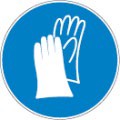 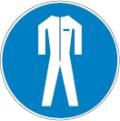 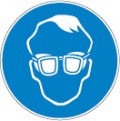 Materialien für Schutzkleidung:Chemisch beständige Materialien und Stoffe.Schutz der Hand:Tragen Sie Schutzhandschuhe.Schutz von Augen und Gesicht:Schutzbrille für Chemikalien.Schutz von Haut und Körper:Geeignete Schutzkleidung tragen.Schutz der Atemwege:Beim Schleifen von getrocknetem Gesso kann es zum Einatmen von Staub kommen - tragen Sie eine NIOSH P100 Staubmaske oder eine andere geeignete, von einer Regierungsbehörde zugelassene Atemschutzmaske. Wenn Expositionsgrenzwerte überschritten werden oder Reizungen auftreten, sollte ein zugelassener Atemschutz getragen werden. Im Falle einer unzureichenden Beatmung, Sauerstoffmangel Atmosphäre, oder wo Expositionsniveaus sind nicht bekannt Verschleiß zugelassen Atemschutz.Weitere Informationen:Bei der Anwendung nicht essen, trinken oder rauchen.Physischer Zustand:FlüssigkeitAussehen:WeißFarbe:Keine Daten verfügbarGeruch:Keine Daten verfügbarSchwellenwert für Geruch:Keine Daten verfügbarpH:8,7 – 9,0Verdunstungsrate:Keine Daten verfügbarSchmelzpunkt:Keine Daten verfügbarEinfrieren Punkt:Keine Daten verfügbarPunkt kochen:Keine Daten verfügbarFlammpunkt:Keine Daten verfügbarTemperatur der automatischen Zündung:Keine Daten verfügbarTemperatur der Zersetzung:Keine Daten verfügbarEntflammbarkeit (fest, Gas):Nicht anwendbarDampf Druck:Keine Daten verfügbarRelative Dampfdichte bei 20 °C:Keine Daten verfügbarRelative Dichte:Keine Daten verfügbarLöslichkeit:Keine Daten verfügbarTeilungskoeffizient: n-octanol/Wasser:Keine Daten verfügbarViskosität:Keine Daten verfügbarExplosive Eigenschaften:Keine Daten verfügbarOxidierende Eigenschaften:Keine Daten verfügbarExplosive Grenzen:Keine Daten verfügbarAkute Toxizität:Nicht klassifiziert (basierend auf verfügbaren Daten sind die Klassifizierungskriterien nicht erfüllt)Aluminiumoxid (Al2O3) (1344-28-1)Aluminiumoxid (Al2O3) (1344-28-1)LD50 orale Ratte> 15900 mg/kgLC50 Inhalation - Ratte> 2,3 mg/l/4h1,3-Propanediol, 2-ethyl-2-(Hydroxymethyl)- (77-99-6)1,3-Propanediol, 2-ethyl-2-(Hydroxymethyl)- (77-99-6)LD50 orale Ratte14100 mg/kgLD50 dermales Kaninchen> 10000 mg/kg1,2-Propanediol (57-55-6)1,2-Propanediol (57-55-6)LD50 orale Ratte20 g/kgLD50 dermales Kaninchen20800 mg/kgAmmoniumhydroxid (1336-21-6)Ammoniumhydroxid (1336-21-6)LD50 orale Ratte350 mg/kgKieselsäure, amorph (7631-86-9)Kieselsäure, amorph (7631-86-9)LD50 orale Ratte7900 mg/kgLD50 dermales Kaninchen> 2000 mg/kg (keine Todesfälle)2-Amino-2-methyl-1-propanol (124-68-5)2-Amino-2-methyl-1-propanol (124-68-5)LD50 orale Ratte2900 mg/kgLD50 dermales Kaninchen> 2000 mg/kgDestillate, Erdöl, hydrobehandeltes schweres Naphthenikum (64742-52-5)Destillate, Erdöl, hydrobehandeltes schweres Naphthenikum (64742-52-5)LD50 orale Ratte> 5000 mg/kgLD50 dermale Ratte> 2000 mg/kgLD50 dermales Kaninchen> 5000 mg/kgLC50 Inhalation - Ratte> 5 mg/l/4h3,5,7-Triaza-1-azoniatricyclodecane-1-(3-chloro-2-propenyl)-, Chlorid (4080-31-3)3,5,7-Triaza-1-azoniatricyclodecane-1-(3-chloro-2-propenyl)-, Chlorid (4080-31-3)LD50 orale Ratte500 mg/kgLD50 dermales Kaninchen565 mg/kg1,3,5,7-Tetraazatricyclo[3.3.1.1(3,7)]Dekan (100-97-0)1,3,5,7-Tetraazatricyclo[3.3.1.1(3,7)]Dekan (100-97-0)LD50 orale Ratte> 20000 mg/kgLD50 oral569 mg/kg MausLD50 dermale Ratte> 2000 mg/kgLD50 dermales Kaninchen> 2000 mg/kgNatriumbicarbonat (144-55-8)Natriumbicarbonat (144-55-8)LD50 orale Ratte4220 mg/kgDichlormethan (75-09-2)Dichlormethan (75-09-2)LD50 orale Ratte> 2000 mg/kgLD50 oral2120 mg/kgLD50 dermale Ratte> 2000 mg/kgLC50 Inhalation - Ratte53 mg/l (Expositionszeit: 6 h)LC50 Inhalation - Ratte (Dämpfe)64 mg/l/4h1,3-Dichlorpropen (542-75-6)1,3-Dichlorpropen (542-75-6)LD50 orale Ratte224 mg/kgLD50 oral57 mg/kgLD50 dermales Kaninchen333 mg/kgLC50 Inhalation - Ratte [ppm]904 ppm/4hLC50 Inhalation - Ratte (Dämpfe)2,7 mg/l/4hATE CLP (Staub,Nebel)1,50 mg/l/4hPropanol, 1(oder 2)-(2-methoxymethylethoxy)- (34590-94-8)Propanol, 1(oder 2)-(2-methoxymethylethoxy)- (34590-94-8)LD50 orale Ratte> 5000 mg/kg (Arten: Sprague-Dawley)LD50 dermales Kaninchen9500 mg/kgPropylenglykol Monomethyletheracetat (108-65-6)Propylenglykol Monomethyletheracetat (108-65-6)LD50 orale Ratte8532 mg/kgLD50 dermales Kaninchen> 5 g/kgLC50 Inhalation - Ratte16000 mg/ m³ (Expositionszeit: 6 h)2-Propanol, 1-Methoxy- (107-98-2)2-Propanol, 1-Methoxy- (107-98-2)LD50 orale Ratte5000 mg/kgLD50 dermales Kaninchen13 g/kgLC50 Inhalation - Ratte [ppm]> 7559 ppm (Expositionszeit: 6 h)LC50 Inhalation - Ratte (Dämpfe)27,3 mg/l/4hATE CLP (dermal)13.000,00 mg/kg KörpergewichtDestillate, Erdöl, lösungsmittelentwässertes schweres Paraffin (64742-65-0)Destillate, Erdöl, lösungsmittelentwässertes schweres Paraffin (64742-65-0)LD50 orale Ratte> 5 g/kgLD50 dermales Kaninchen> 5 g/kgLC50 Inhalation - Ratte> 2400 mg/ m³ (Expositionszeit: 4 h)Destillate, Erdöl, lösungsmittelentwachstes Licht paraffinisch (64742-56-9)Destillate, Erdöl, lösungsmittelentwachstes Licht paraffinisch (64742-56-9)LD50 orale Ratte> 5000 mg/kgLD50 dermales Kaninchen> 5000 mg/kgLC50 Inhalation - Ratte> 5399 mg/ m³ (Expositionszeit: 4 h)5-Decyne-4,7-diol, 2,4,7,9-Tetramethyl- (126-86-3)5-Decyne-4,7-diol, 2,4,7,9-Tetramethyl- (126-86-3)LD50 orale Ratte> 500 mg/kgLD50 dermale Ratte> 2000 mg/kgLD50 dermales Kaninchen> 1000 mg/kgLC50 Inhalation - Ratte> 20 mg/l (Expositionszeit: 1 h)Dipropylenglykol (25265-71-8)Dipropylenglykol (25265-71-8)LD50 orale Ratte14850 mg/kgLD50 dermales Kaninchen> 5010 mg/kgATE CLP (dermal)20.460,00 mg/kg Körpergewicht1,2-Benzisothiazol-3(2H)-Eins (2634-33-5)1,2-Benzisothiazol-3(2H)-Eins (2634-33-5)LD50 orale Ratte1020 mg/kgLD50 oral670 mg/kgLD50 dermale Ratte> 2000 mg/kgNatriumhydroxid (1310-73-2)Natriumhydroxid (1310-73-2)LD50 orale Ratte325 mg/kgAmmoniak (7664-41-7)Ammoniak (7664-41-7)Ammoniak (7664-41-7)Ammoniak (7664-41-7)LD50 orale RatteLD50 orale Ratte350 mg/kg350 mg/kgLC50 Inhalation - Ratte5,1 mg/l (Expositionszeit: 1 h)5,1 mg/l (Expositionszeit: 1 h)LC50 Inhalation - Ratte [ppm]2000 ppm/4h (Expositionszeit: 4 h)2000 ppm/4h (Expositionszeit: 4 h)ATE CLP (Dämpfe)5,10 mg/l/4h5,10 mg/l/4hATE CLP (Staub,Nebel)0,50 mg/l/4h0,50 mg/l/4hTitandioxid (13463-67-7)Titandioxid (13463-67-7)LD50 orale Ratte> 10000 mg/kgLC50 Inhalation - Ratte5,09 mg/l/4hKorrosion/Reizung der Haut:Nicht klassifiziert (basierend auf den Daten des Duftstofflieferanten sind die Klassifizierungskriterien nicht erfüllt.)pH: 8,7 – 9,0Schwerwiegende Schädigung/Reizung der Augen:Nicht klassifiziert (basierend auf verfügbaren Daten sind die Klassifizierungskriterien nicht erfüllt) pH: 8,7 – 9,0Sensibilisierung der Atemwege oder der Haut:Nicht klassifiziert (basierend auf verfügbaren Daten sind die Klassifizierungskriterien nicht erfüllt)Keimzell Mutagenität:Nicht klassifiziert (basierend auf verfügbaren Daten sind die Klassifizierungskriterien nicht erfüllt)Karzinogenität:Nicht klassifiziert (Titandioxid wird in der flüssigen Matrix des Produkts gebunden und wird unter normalen Einsatzbedingungen oder vorhersehbaren Notfällen nicht für die Exposition zur Verfügung stehen. Wenn getrockneter und lungengängiger Staub entsteht: Eine wiederholte oder längere Exposition mit Titandioxidstaub durch Inhalation wird vermutet, dass sie Krebs der Atemwege verursacht.)Kieselsäure, amorph (7631-86-9)Kieselsäure, amorph (7631-86-9)IARC Gruppe3Dichlormethan (75-09-2)Dichlormethan (75-09-2)IARC Gruppe2BStatus des nationalen Toxikologieprogramms (NTP)In der OSHA Hazard Communication Liste Karzinogen.1,3-Dichlorpropen (542-75-6)1,3-Dichlorpropen (542-75-6)IARC Gruppe2BStatus des nationalen Toxikologieprogramms (NTP)Vernünftigerweise erwartet, dass es sich um menschliches Karzinogen handelt, Nachweis der Karzinogenität.Titandioxid (13463-67-7)Titandioxid (13463-67-7)IARC Gruppe2BReproduktive Toxizität:Nicht klassifiziert (basierend auf verfügbaren Daten sind die Klassifizierungskriterien nicht erfüllt)STOT-einmalige Exposition:Nicht klassifiziert (basierend auf verfügbaren Daten sind die Klassifizierungskriterien nicht erfüllt)STOT-wiederholte Exposition:Nicht klassifiziert (basierend auf verfügbaren Daten sind die Klassifizierungskriterien nicht erfüllt)Gefahr der Aspiration:Nicht klassifiziert (basierend auf verfügbaren Daten sind die Klassifizierungskriterien nicht erfüllt)Symptome/Verletzungen nach der Inhalation:Längere Exposition kann Reizung verursachen.Symptome/Verletzungen nach Hautkontakt:Längere Exposition kann Hautreizungen verursachen.Symptome/Verletzungen nach Augenkontakt:Kann leichte Reizung der Augen verursachen.Symptome/Verletzungen nach der Einnahme:Verschlucken kann nachteilige Wirkungen verursachen.Chronische Symptome:Keines wird unter normalen Nutzungsbedingungen erwartet.Ökologie - allgemein:Nicht klassifiziert.Aluminiumoxid (Al2O3) (1344-28-1)Aluminiumoxid (Al2O3) (1344-28-1)LC50 - Fische [1]> 100 mg/lEC50 - Krebstiere [1]> 100 mg/lErC50 Algen> 100 mg/lNOEC (akut)> 50 mg/l1,3-Propanediol, 2-ethyl-2-(Hydroxymethyl)- (77-99-6)1,3-Propanediol, 2-ethyl-2-(Hydroxymethyl)- (77-99-6)EC50 - Krebstiere [1]13000 mg/l (Expositionszeit: 48 h - Arten: Daphnie Arten)EC50 - Krebstiere [2]10330 – 16360 mg/l (Expositionszeit: 48 h - Arten: Daphnia magna [statisch])1,2-Propanediol (57-55-6)1,2-Propanediol (57-55-6)LC50 - Fische [1]51600 mg/l (Expositionszeit: 96 h - Arten: Oncorhynchus mykiss [statisch])EC50 - Krebstiere [1]10000 mg/l (Expositionszeit: 24 h - Arten: Daphnie magna)LC50 - Fische [2]41 – 47 ml/l (Expositionszeit: 96 h - Arten: Oncorhynchus mykiss [statisch])EC50 - Krebstiere [2]1000 mg/l (Expositionszeit: 48 h - Arten: Daphnia magna [statisch])Ammoniumhydroxid (1336-21-6)Ammoniumhydroxid (1336-21-6)LC50 - Fische [1]8,2 mg/l (Expositionszeit: 96 h - Arten: Pimephales promelas)EC50 - Krebstiere [1]0,66 mg/l (Expositionszeit: 48 h - Arten: Wasserfloh)EC50 - Krebstiere [2]0,66 mg/l (Expositionszeit: 48 h - Arten: Daphnia pulex)NOEC chronische Krustentiere3,47 mg/lKieselsäure, amorph (7631-86-9)Kieselsäure, amorph (7631-86-9)LC50 - Fische [1]5000 mg/l (Expositionszeit: 96 h - Arten: Brachydanio rerio [statisch])EC50 - Krebstiere [1]7600 mg/l (Expositionszeit: 48 h - Arten: Ceriodaphnia dubia)2-Amino-2-methyl-1-propanol (124-68-5)2-Amino-2-methyl-1-propanol (124-68-5)LC50 - Fische [1]190 mg/l (Expositionszeit: 96 h - Arten: Lepomis macrochirus [statisch])EC50 - Krebstiere [1]193 mg/l (Expositionszeit: 48 h - Arten: Daphnia magna)Destillate, Erdöl, hydrobehandeltes schweres Naphthenikum (64742-52-5)Destillate, Erdöl, hydrobehandeltes schweres Naphthenikum (64742-52-5)LC50 - Fische [1]> 5000 mg/l (Expositionszeit: 96 h - Arten: Oncorhynchus mykiss)EC50 - Krebstiere [1]> 1000 mg/l (Expositionszeit: 48 h - Arten: Daphnia magna)3,5,7-Triaza-1-azoniatricyclodecane-1-(3-chloro-2-propenyl)-, Chlorid (4080-31-3)3,5,7-Triaza-1-azoniatricyclodecane-1-(3-chloro-2-propenyl)-, Chlorid (4080-31-3)LC50 - Fische [1]59 mg/l (Expositionszeit: 96 h - Arten: Lepomis macrochirus)EC50 - Krebstiere [1]42 mg/l (Expositionszeit: 96 h - Arten: Daphnie)1,3,5,7-Tetraazatricyclo[3.3.1.1(3,7)]Dekan (100-97-0)1,3,5,7-Tetraazatricyclo[3.3.1.1(3,7)]Dekan (100-97-0)LC50 - Fische [1]44600 – 55600 mg/l (Expositionszeit: 96 h - Arten: Pimephales promelas [flow-through])EC50 - Krebstiere [1]29868 – 43390 mg/l (Expositionszeit: 48 h - Arten: Daphnia magna)NOEC chronische Algen100 mg/lNatriumbicarbonat (144-55-8)Natriumbicarbonat (144-55-8)LC50 - Fische [1]8250 – 9000 mg/l (Expositionszeit: 96 h - Arten: Lepomis macrochirus [statisch])EC50 - Krebstiere [1]2350 mg/l (Expositionszeit: 48 h - Arten: Daphnia magna)Dichlormethan (75-09-2)Dichlormethan (75-09-2)EC50 - Krebstiere [1]1532 – 1847 mg/l (Expositionszeit: 48 h - Arten: Daphnia magna [statisch])LC50 - Fische [2]262 – 855 mg/l (Expositionszeit: 96 h - Arten: Pimephales promelas [statisch])EC50 - Krebstiere [2]190 mg/l (Expositionszeit: 48 h - Arten: Daphnia magna)NOEC chronischer Fisch82,5 mg/l1,3-Dichlorpropen (542-75-6)1,3-Dichlorpropen (542-75-6)LC50 - Fische [1]1,52 – 2,68 mg/l (Expositionszeit: 96 h - Arten: Pimephales promelas [statisch])EC50 - Krebstiere [1]0,063 – 0,129 mg/l (Expositionszeit: 48 h - Arten: Daphnia magna [statisch])LC50 - Fische [2]0,211 – 0,271 mg/l (Expositionszeit: 96 h - Arten: Pimephales promelas [flow-through])EC50 - Krebstiere [2]0,09 mg/l (Expositionszeit: 48 h - Arten: Daphnia magna)Propanol, 1(oder 2)-(2-methoxymethylethoxy)- (34590-94-8)Propanol, 1(oder 2)-(2-methoxymethylethoxy)- (34590-94-8)LC50 - Fische [1]> 10000 mg/l (Expositionszeit: 96 h - Arten: Pimephales promelas [statisch])EC50 - Krebstiere [1]1919 mg/l (Expositionszeit: 48 h - Arten: Daphnia magna)Propylenglykol Monomethyletheracetat (108-65-6)Propylenglykol Monomethyletheracetat (108-65-6)LC50 - Fische [1]161 mg/l (Expositionszeit: 96 h - Arten: Pimephales promelas [statisch])EC50 - Krebstiere [1]> 500 mg/l (Expositionszeit: 48 h - Arten: Daphnia magna)2-Propanol, 1-Methoxy- (107-98-2)2-Propanol, 1-Methoxy- (107-98-2)LC50 - Fische [1]20,8 g/l (Expositionszeit: 96 h - Arten: Pimephales promelas [statisch])EC50 - Krebstiere [1]23300 mg/l (Expositionszeit: 48 h - Arten: Daphnia magna)Destillate, Erdöl, lösungsmittelentwässertes schweres Paraffin (64742-65-0)Destillate, Erdöl, lösungsmittelentwässertes schweres Paraffin (64742-65-0)LC50 - Fische [1]> 5000 mg/l (Expositionszeit: 96 h - Arten: Oncorhynchus mykiss)EC50 - Krebstiere [1]> 1000 mg/l (Expositionszeit: 48 h - Arten: Daphnia magna)Destillate, Erdöl, lösungsmittelentwachstes Licht paraffinisch (64742-56-9)Destillate, Erdöl, lösungsmittelentwachstes Licht paraffinisch (64742-56-9)LC50 - Fische [1]> 5000 mg/l (Expositionszeit: 96 h - Arten: Oncorhynchus mykiss)EC50 - Krebstiere [1]> 1000 mg/l (Expositionszeit: 48 h - Arten: Daphnia magna)5-Decyne-4,7-diol, 2,4,7,9-Tetramethyl- (126-86-3)5-Decyne-4,7-diol, 2,4,7,9-Tetramethyl- (126-86-3)LC50 - Fische [1]42 mg/l (Expositionszeit: 96 h - Arten: Cyprinus carpio)EC50 - Krebstiere [1]91 mg/l (Expositionszeit: 48 h - Arten: Daphnia magna)Dipropylenglykol (25265-71-8)Dipropylenglykol (25265-71-8)EC50 - Krebstiere [1]> 100 mg/l (Expositionszeit: 48 h - Arten: Daphnie magna)ErC50 Algen> 100 mg/l (Expositionszeit: 72 h - Arten: Desmodesmus subspicatus)NOEC chronische Algen> 100 mg/l (Expositionszeit: 72 h - Arten: Desmodesmus subspicatus)1,2-Benzisothiazol-3(2H)-Eins (2634-33-5)1,2-Benzisothiazol-3(2H)-Eins (2634-33-5)EC50 - Krebstiere [1]0,99 mg/lNatriumhydroxid (1310-73-2)Natriumhydroxid (1310-73-2)LC50 - Fische [1]45,4 mg/l (Expositionszeit: 96 h - Arten: Oncorhynchus mykiss [statisch])EC50 - Krebstiere [1]40 mg/lAmmoniak (7664-41-7)Ammoniak (7664-41-7)LC50 - Fische [1]0,083 mg/lEC50 - Krebstiere [1]25,4 mg/l (Expositionszeit: 48 h - Arten: Daphnia magna)LC50 - Fische [2]0,26 – 4,6 mg/l (Expositionszeit: 96 h - Arten: Lepomis macrochirus)Encaustic GessoEncaustic GessoPersistenz und AbbaubarkeitNicht etabliert.Propanol, 1(oder 2)-(2-methoxymethylethoxy)- (34590-94-8)Propanol, 1(oder 2)-(2-methoxymethylethoxy)- (34590-94-8)Persistenz und AbbaubarkeitLeicht biologisch abbaubar.Encaustic GessoEncaustic GessoBioakkumulatives PotenzialNicht etabliert.1,3-Propanediol, 2-ethyl-2-(Hydroxymethyl)- (77-99-6)1,3-Propanediol, 2-ethyl-2-(Hydroxymethyl)- (77-99-6)BCF - Fisch [1]0,14Teilungskoeffizient n-Oktanol/Wasser (Log Pow)-2,371,2-Propanediol (57-55-6)1,2-Propanediol (57-55-6)BCF - Fisch [1]< 1Teilungskoeffizient n-Oktanol/Wasser (Log Pow)-0,92Kieselsäure, amorph (7631-86-9)Kieselsäure, amorph (7631-86-9)BCF - Fisch [1](keine Bioakkumulation erwartet)2-Amino-2-methyl-1-propanol (124-68-5)2-Amino-2-methyl-1-propanol (124-68-5)BCF - Fisch [1]< 1Dichlormethan (75-09-2)Dichlormethan (75-09-2)BCF - Fisch [1]6,4 – 40Teilungskoeffizient n-Oktanol/Wasser (Log Pow)1,251,3-Dichlorpropen (542-75-6)1,3-Dichlorpropen (542-75-6)Teilungskoeffizient n-Oktanol/Wasser (Log Pow)2,3Propanol, 1(oder 2)-(2-methoxymethylethoxy)- (34590-94-8)Propanol, 1(oder 2)-(2-methoxymethylethoxy)- (34590-94-8)Teilungskoeffizient n-Oktanol/Wasser (Log Pow)-0.064 (bei 20 °C)Bioakkumulatives PotenzialEs wird nicht erwartet, dass sie bioakkumulieren.Propylenglykol Monomethyletheracetat (108-65-6)Propylenglykol Monomethyletheracetat (108-65-6)Teilungskoeffizient n-Oktanol/Wasser (Log Pow)0,432-Propanol, 1-Methoxy- (107-98-2)2-Propanol, 1-Methoxy- (107-98-2)BCF - Fisch [1]< 2Teilungskoeffizient n-Oktanol/Wasser (Log Pow)-0,437Dipropylenglykol (25265-71-8)Dipropylenglykol (25265-71-8)BCF - Fisch [1]0,3 (0,3 – 1,4)1,2-Benzisothiazol-3(2H)-Eins (2634-33-5)1,2-Benzisothiazol-3(2H)-Eins (2634-33-5)Teilungskoeffizient n-Oktanol/Wasser (Log Pow)1,3 (bei 25 °C)Weitere Informationen:Freisetzung an die Umwelt vermeiden.Empfehlungen zur Entsorgung von Produkten/Verpackungen:Entsorgen Sie den Inhalt/Container in Übereinstimmung mit lokalen, regionalen, nationalen und internationalen Vorschriften.Zusätzliche Informationen:Der Behälter kann gefährlich bleiben, wenn er leer ist. Beachten Sie weiterhin alle Vorsichtsmaßnahmen.Ökologie - Abfallstoffe:Freisetzung an die Umwelt vermeiden.ADRIMDGIATAADNLOSWERDEN14.1.	UN Nummer14.1.	UN Nummer14.1.	UN Nummer14.1.	UN Nummer14.1.	UN NummerNicht für den Transport reguliertNicht für den Transport reguliertNicht für den Transport reguliertNicht für den Transport reguliertNicht für den Transport reguliert14.2.	UN richtigen Versand Name14.2.	UN richtigen Versand Name14.2.	UN richtigen Versand Name14.2.	UN richtigen Versand Name14.2.	UN richtigen Versand NameNicht anwendbarNicht anwendbarNicht anwendbarNicht anwendbarNicht anwendbar14.3.	Gefahrenklasse(n) des Transports14.3.	Gefahrenklasse(n) des Transports14.3.	Gefahrenklasse(n) des Transports14.3.	Gefahrenklasse(n) des Transports14.3.	Gefahrenklasse(n) des TransportsNicht anwendbarNicht anwendbarNicht anwendbarNicht anwendbarNicht anwendbar14.4.	Gruppe verpacken14.4.	Gruppe verpacken14.4.	Gruppe verpacken14.4.	Gruppe verpacken14.4.	Gruppe verpackenNicht anwendbarNicht anwendbarNicht anwendbarNicht anwendbarNicht anwendbar14.5.	Gefahren für die Umwelt14.5.	Gefahren für die Umwelt14.5.	Gefahren für die Umwelt14.5.	Gefahren für die Umwelt14.5.	Gefahren für die UmweltGefährlich für die Umwelt: NeinGefährlich für die Umwelt: Nein Schadstoff im Meer: NeinGefährlich für die Umwelt: NeinGefährlich für die Umwelt: NeinGefährlich für die Umwelt: Nein28. Stoffe, die in Teil 3 von Anhang VI der Verordnung (EG) Nr. 1272/2008 als krebserregende Kategorie 1A oder 1B eingestuft sind und in Anhang 1 bzw. Anhang 2 aufgeführt sind.Destillate, Erdöl, hydrobehandelte schwere Naphthenik3(a) Stoffe oder Gemische, die die Kriterien für eine der folgenden Gefahrenklassen oder -kategorien erfüllen, die in Anhang I der Verordnung (EG) Nr. 1272/2008 aufgeführt sind: Gefahrenklassen 2.1 bis 2.4, 2.6 und 2.7, 2.8 Typen A und B, 2.9, 2.10, 2.12, 2.13 Kategorien 1 und 2, 2.14 Kategorien 1 und 2, 2, 2.15 Typen A bis F1,3-Dichlorpropen; Propylenglykol Monomethyletheracetat; 2-Propanol, 1-Methoxy-3(b) Stoffe oder Gemische, die die Kriterien für eine der folgenden Gefahrenklassen oder -kategorien erfüllen, die in Anhang I der Verordnung (EG) Nr. 1272/2008 aufgeführt sind: Gefahrenklassen 3.1 bis 3.6, 3.7 Nebenwirkungen auf Sexualfunktion und Fruchtbarkeit oder auf die Entwicklung, 3.8 Auswirkungen außer narkotische Wirkungen, 3.9 und 3.101,3-Propanediol, 2-ethyl-2-(Hydroxymethyl)- ; Ammoniumhydroxid; 1,3-Dichlorpropen; Dichlormethan; Propylenglykolmonomethyletheracetat; 2-Propanol, 1-Methoxy-3(c) Stoffe oder Gemische, die die Kriterien für eine der folgenden Gefahrenklassen oder -kategorien erfüllen, die in Anhang I der Verordnung (EG) Nr. 1272/2008 aufgeführt sind: Gefahrenklasse 4.1Ammoniumhydroxid ; 1,3-Dichlorpropen40. Stoffe, die als entzündliche Gase der Kategorie 1 oder 2, entzündliche Flüssigkeiten der Kategorien 1, 2 oder 3, entzündliche Feststoffe der Kategorie 1 oder 2, Stoffe und Gemische, die in Kontakt mit Wasser entflammbare Gase ausstoßen, Kategorie 1, 2 oder 3, pyrophore Flüssigkeiten der Kategorie 1 oder pyrophore Feststoffe der Kategorie 1, unabhängig davon, ob sie in Teil 3 des Anhangs (EG) aufgeführt sind, nicht 2008 (EG) oder nicht 2008.1,3,5,7-Tetraazatricyclo[3.3.1.1(3,7)]Dekan; 1,3-Dichlorpropen; Propylenglykolmonomethyletheracetat; 2-Propanol, 1-Methoxy-; Ammoniak59. DichlormethanDichlormethanWasser (7732-18-5)Aufgeführt im EWG-Inventar EINECS (Europäisches Inventar bestehender kommerzieller chemischer Stoffe)Aluminiumoxid (Al2O3) (1344-28-1)Aufgeführt im EWG-Inventar EINECS (Europäisches Inventar bestehender kommerzieller chemischer Stoffe)1,3-Propanediol, 2-ethyl-2-(Hydroxymethyl)- (77-99-6)Aufgeführt im EWG-Inventar EINECS (Europäisches Inventar bestehender kommerzieller chemischer Stoffe)1,2-Propanediol (57-55-6)Aufgeführt im EWG-Inventar EINECS (Europäisches Inventar bestehender kommerzieller chemischer Stoffe)Ammoniumhydroxid (1336-21-6)Aufgeführt im EWG-Inventar EINECS (Europäisches Inventar bestehender kommerzieller chemischer Stoffe)Kieselsäure, amorph (7631-86-9)Aufgeführt im EWG-Inventar EINECS (Europäisches Inventar bestehender kommerzieller chemischer Stoffe)2-Amino-2-methyl-1-propanol (124-68-5)Aufgeführt im EWG-Inventar EINECS (Europäisches Inventar bestehender kommerzieller chemischer Stoffe)Destillate, Erdöl, hydrobehandeltes schweres Naphthenikum (64742-52-5)Aufgeführt im EWG-Inventar EINECS (Europäisches Inventar bestehender kommerzieller chemischer Stoffe)3,5,7-Triaza-1-azoniatricyclodecane-1-(3-chloro-2-propenyl)-, Chlorid (4080-31-3)Aufgeführt im EWG-Inventar EINECS (Europäisches Inventar bestehender kommerzieller chemischer Stoffe)1,3,5,7-Tetraazatricyclo[3.3.1.1(3,7)]Dekan (100-97-0)Aufgeführt im EWG-Inventar EINECS (Europäisches Inventar bestehender kommerzieller chemischer Stoffe)Natriumbicarbonat (144-55-8)Aufgeführt im EWG-Inventar EINECS (Europäisches Inventar bestehender kommerzieller chemischer Stoffe)Dichlormethan (75-09-2)Aufgeführt im EWG-Inventar EINECS (Europäisches Inventar bestehender kommerzieller chemischer Stoffe)1,3-Dichlorpropen (542-75-6)Aufgeführt im EWG-Inventar EINECS (Europäisches Inventar bestehender kommerzieller chemischer Stoffe)Propanol, 1(oder 2)-(2-methoxymethylethoxy)- (34590-94-8)Aufgeführt im EWG-Inventar EINECS (Europäisches Inventar bestehender kommerzieller chemischer Stoffe)Propylenglykol Monomethyletheracetat (108-65-6)Aufgeführt im EWG-Inventar EINECS (Europäisches Inventar bestehender kommerzieller chemischer Stoffe)2-Propanol, 1-Methoxy- (107-98-2)Aufgeführt im EWG-Inventar EINECS (Europäisches Inventar bestehender kommerzieller chemischer Stoffe)Destillate, Erdöl, lösungsmittelentwässertes schweres Paraffin (64742-65-0)Aufgeführt im EWG-Inventar EINECS (Europäisches Inventar bestehender kommerzieller chemischer Stoffe)Destillate, Erdöl, lösungsmittelentwachstes Licht paraffinisch (64742-56-9)Aufgeführt im EWG-Inventar EINECS (Europäisches Inventar bestehender kommerzieller chemischer Stoffe)5-Decyne-4,7-diol, 2,4,7,9-Tetramethyl- (126-86-3)Aufgeführt im EWG-Inventar EINECS (Europäisches Inventar bestehender kommerzieller chemischer Stoffe)Dipropylenglykol (25265-71-8)Aufgeführt im EWG-Inventar EINECS (Europäisches Inventar bestehender kommerzieller chemischer Stoffe)1,2-Benzisothiazol-3(2H)-Eins (2634-33-5)Aufgeführt im EWG-Inventar EINECS (Europäisches Inventar bestehender kommerzieller chemischer Stoffe)Natriumhydroxid (1310-73-2)Aufgeführt im EWG-Inventar EINECS (Europäisches Inventar bestehender kommerzieller chemischer Stoffe)Ammoniak (7664-41-7)Aufgeführt im EWG-Inventar EINECS (Europäisches Inventar bestehender kommerzieller chemischer Stoffe)Titandioxid (13463-67-7)Aufgeführt im EWG-Inventar EINECS (Europäisches Inventar bestehender kommerzieller chemischer Stoffe)Datum der Vorbereitung oder neueste Überarbeitung:10/06/2021Daten Quellen:Informationen und Daten, die bei der Erstellung dieses Sicherheitsdatenblatts gewonnen und verwendet werden, können aus Datenbankabonnements, offiziellen behördlichen Websites der Aufsichtsbehörden, Produkt-/Zutatenhersteller- oder Lieferanten-spezifischen Informationen und/oder Ressourcen stammen, die stoffspezifische Daten und Klassifizierungen gemäß GHS oder deren anschließender Einführung von GHS enthalten.Weitere Informationen:Gemäß Verordnung (EG) Nr. 1907/2006 (REACH) mit ihrer Änderungsverordnung (EU) 2015/830Akute Tox. 3 (Dermal)Akute Toxizität (dermal), Kategorie 3Akute Tox. 3 (Inhalation)Akute Toxizität (inhalativ), Kategorie 3Akute Tox. 3 (Inhalation:Gas)Akute Toxizität (Inhalation: Gas) Kategorie 3Akute Tox. 3 (mündlich)Akute Toxizität (oral), Kategorie 3Akute Tox. 4 (Inhalation)Akute Toxizität (inhalativ), Kategorie 4Akute Tox. 4 (mündlich)Akute Toxizität (oral), Kategorie 4Akute aquatische 1Gefährlich für die aquatische Umwelt — Akute Gefahr, Kategorie 1Wassertisch chronisch 1Gefährlich für die aquatische Umwelt — Chronische Gefahr, Kategorie 1Wassertisch Chronisch 3Gefährlich für die aquatische Umwelt — Chronische Gefahr, Kategorie 3Asp. Tox. 1Aspirationsgefahr, Kategorie 1Carc. 2Karzinogenität, Kategorie 2Augen Dam. 1Schwerwiegende Augenschäden/Augenreizung, Kategorie 1Augen reizen. 2Schwerwiegende Augenschäden/Augenreizung, Kategorie 2Flamme. Gas 2Entzündbare Gase, Kategorie 2Flamme. Liq. 3Entzündbare Flüssigkeiten, Kategorie 3Flamme. Sol. 2Entzündbare Feststoffe, Kategorie 2Drücken Sie . Gas (Comp.)Gase unter Druck: Komprimiertes GasRepr. 2Reproduktive Toxizität, Kategorie 2Resp. Sinnen. 1Sensibilisierung der Atemwege, Kategorie 1Korr. der Haut. 1AKorrosion/Reizung der Haut, Kategorie 1, Unterkategorie 1AKorr. der Haut. 1BKorrosion/Reizung der Haut, Kategorie 1, Unterkategorie 1BHaut reizen. 2Korrosion/Reizung der Haut, Kategorie 2Gefühl für die Haut. 1Sensibilisierung der Haut, Kategorie 1Gefühl für die Haut. 1BSensibilisierung der Haut, Kategorie 1BSTOT RE 2Spezifische Toxizität des Zielorgans — Wiederholte Exposition, Kategorie 2STOT SE 1Spezifische Toxizität des Zielorgans — Einzelexposition, Kategorie 1STOT SE 3Spezifische Toxizität des Zielorgans — Einzelexposition, Kategorie 3, Reizung der AtemwegeSTOT SE 3Spezifische Toxizität des Zielorgans — Einzelexposition, Kategorie 3, NarkoseH221Brennbares Gas.H226Entzündliche Flüssigkeit und Dampf.H228Entzündlich fest.H280Enthält Gas unter Druck; kann explodieren, wenn erhitzt.H301Giftig, wenn verschluckt.H302Schädlich, wenn verschluckt.H304Kann bei Verschlucken tödlich sein und in die Atemwege gelangen.H311Giftig bei Kontakt mit der Haut.H314Verursacht schwere Hautverätzungen und Augenschäden.H315Verursacht Hautreizung.H317Kann eine allergische Hautreaktion verursachen.H318Verursacht schwere Augenschäden.H319Verursacht schwere Augenreizung.H331Giftig, wenn inhaliert.H332Schädlich, wenn inhaliert.H334Kann bei Einatmen Allergien oder Asthmasymptome oder Atembeschwerden verursachen.H335Kann Reizung der Atemwege verursachen.H336Kann Schläfrigkeit oder Schwindel verursachen.H351Vermutet, Krebs zu verursachen.H361fdVermutet der schädigenden Fruchtbarkeit. Vermutet, das ungeborene Kind zu schädigen.H370Schädigt die Organe.H373Kann bei längerer oder wiederholter Exposition Schäden an den Organen verursachen.H400Sehr giftig für Wasserorganismen.H410Sehr toxisch für Wasserorganismen mit lang anhaltender Wirkung.H412Schädlich für Wasser Leben mit lang anhaltenden Auswirkungen.EUH210Sicherheitsdatenblatt auf Anfrage erhältlich.ACGIH – Amerikanische Konferenz der staatlichen IndustriehygienikerNDS - Najwyzsze Dopuszczalne StezenieADN – Europäisches Abkommen über die internationale Beförderung gefährlicher Güter durch BinnenwasserstraßenADR - Europäisches Abkommen über die internationale Beförderung gefährlicher Güter auf der StraßeATE - Schätzung der akuten Toxizität BCF - Faktor der BiokonzentrationBEI - Biologische Exposition Indizes (BEI) BOD – biochemischer SauerstoffbedarfCAS Nr. - Chemische Zusammenfassungen Service NummerCLP – Verordnung über Klassifizierung, Kennzeichnung und Verpackung (EG) Nr. 1272/2008 CSB – Nachfrage nach chemischem SauerstoffEC – Europäische GemeinschaftEC50 - Mediane effektive Konzentration EWG – Europäische WirtschaftsgemeinschaftEINECS – Europäisches Inventar bestehender kommerzieller chemischer Stoffe EmS-Nr. (Feuer) - IMDG Notfall Zeitplan FeuerEmS-Nr. (Spillage) - IMDG Notfall Zeitplan Verschüttung EU – Europäische UnionErC50 - EC50 in Bezug auf die Reduktion WachstumsrateGHS – Global harmonisiertes System zur Einstufung und Kennzeichnung von ChemikalienIARC - Internationale Agentur für Krebsforschung IATA - International Air Transport AssociationIBC Code - Internationaler chemischer Code für SchüttgutIMDG - Internationale gefährliche Güter der Seezeit IPRV - Ilgalaikio Poveikio Ribinis DydisIOELV – Grenzwert für indikative berufsbedingte Exposition LC50 - Mediane tödliche KonzentrationLD50 - Mediane tödliche DosisLOAEL - Niedrigste beobachtete unerwünschte Wirkung LOEC - Niedrigste Konzentration der beobachteten WirkungLog Koc - Boden organische Kohlenstoff-Wasser Partitionierung Koeffizient Log Kow - Octanol/Wasser Partition KoeffizientLog Pow - Verhältnis der Gleichgewichtskonzentration (C) einer gelösten Substanz in einem Zweiphasensystem, bestehend aus zwei weitgehend nicht mischbaren Lösungsmitteln, in diesem Fall Octanol und WasserMAK – Maximale Konzentration am Arbeitsplatz/Maximale zulässige KonzentrationMARPOL - Internationales Übereinkommen zur Vermeidung von UmweltverschmutzungNDSCh - Najwyzsze Dopuszczalne Stezenie ChwiloweNDSP - Najwyzsze Dopuszczalne Stezenie Pulapowe NOAEL - Niveau der nicht beobachteten unerwünschten WirkungNOEC - Konzentration ohne beobachtete Wirkung NRD - Nevirsytinas Ribinis DydisNTP – Nationales Programm der Toxikologie OEL - Grenzwerte für berufsbedingte ExpositionPBT - persistent, bioakkumulativ und toxisch PEL - zulässige ExpositionsgrenzepH – Potenzieller WasserstoffREACH – Registrierung, Bewertung, Zulassung und Beschränkung von ChemikalienRID – Vorschriften über die internationale Beförderung gefährlicher Güter mit der BahnSADT - Selbstbeschleunigende Zersetzung Temperatur SDS - SicherheitsdatenblattSTEL - Grenzwert für kurzfristige Exposition STOT - spezifische Toxizität des ZielorgansTA-Luft - Technische Anleitung zur Reinhaltung der Luft TEL TRK – Konzentrationen der technischen AnleitungThOD – Theoretischer Sauerstoffbedarf TLM - Grenze der medianen ToleranzTLV - Schwellenwert GrenzwertTPRD - Trumpalaikio Poveikio Ribinis DydisTRGS 510 - Technische Regel für Gefahrstoffe 510 - Lagerung von Gefahrstoffe in ortsbeweglichen BehälternTRGS 552 – Technische Regeln für Gefahrstoffe - N-NitrosaminTRGS 900 - Technische Regel für Gefahrstoffe 900 – Arbeitsplatzgrenzwerte TRGS 903 - Technische Regel für Gefahrstoffe 903 - Biologische Grenzwerte TSCA - Gesetz zur Kontrolle giftiger StoffeTWA - Zeit gewichteter Durchschnitt VOC – Flüchtige organische VerbindungenVLA-EC - Valor Milz Ambiental Exposicin de Corta VLA-ED - Ambiental Exposicion DiariaVLE – Valeur Limite D’expositionVME – Valeur Limite De Moyenne Ausstellung vPvB - Sehr persistent und sehr bioakkumulativ WEL – Grenzwert der Exposition am ArbeitsplatzWGK - Wassergefährdungsklasse